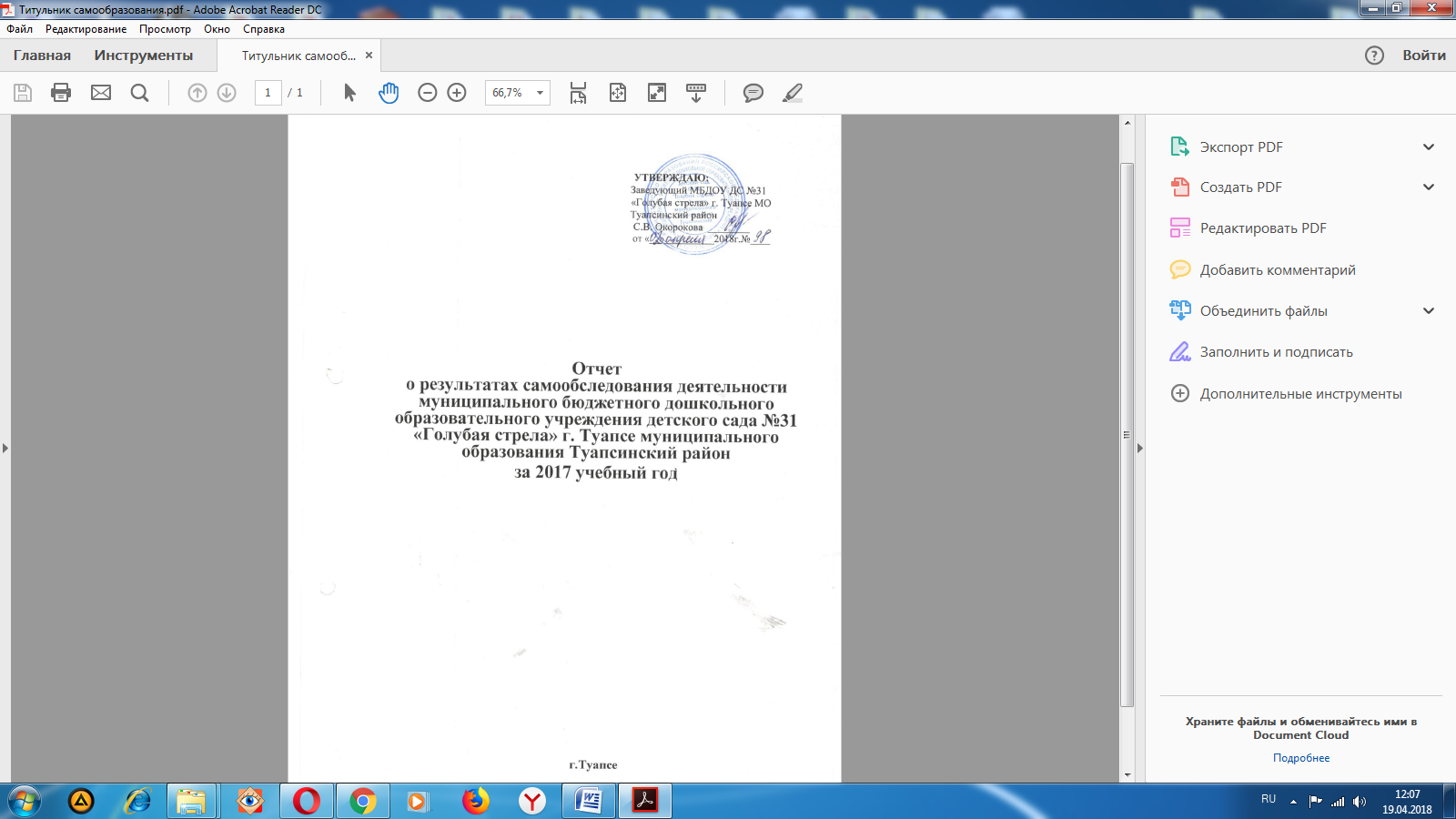 Пояснительная запискаВ настоящем Отчете о самообследовании муниципального бюджетного дошкольного образовательного учреждения детского сада №31 «Голубая стрела» г. Туапсе муниципального образования Туапсинский район (далее МБДОУ) приведены результаты проведения самообследования деятельности за 2017-2018 учебный год.Отчет по самообследованию составлен в соответствии с п. 3 ч.2 ст.28 Федерального закона от 29 декабря 2012 года №273 –ФЗ «Об образовании в Российской Федерации», требованиями приказа Министерство образования и науки Российской Федерации от 14 июня 2013г. №462 «Об утверждении Порядка проведения самообследования образовательной организации» (с изменениями п. 7 и 8 от 14.12 17 г. №1218) и от 10 декабря 2013 года №1324 «Об утверждении показателей деятельности образовательной организации, подлежащей самообследованию».Отчёт подготовлен с целью обеспечения информационной открытости и широкий информированности общественности о результатах деятельности образовательной организации и перспективных планах её развития.Аналитическая частьВ процессе самообследования были проведены:Оценка образовательной деятельности;Оценка системы управления организации (руководство и управление);Оценка содержания и качества подготовки воспитанников;Оценка организации учебного процесса;Оценка востребованности выпускников;Оценка качества кадрового, учебно-методического, материально-технической базы;Оценка функционирования внутренней системы оценки качества образования.Задачи проведения самообследования:Получение объективной информации о состоянии образовательнойдеятельности в МБДОУ: оценка образовательной деятельности, системы управления, организации воспитательного процесса, качество кадрового состава, материально-технического, методического, информационного обеспечения, функционирования внутренней системы оценки качества образования;подготовка отчета о результатах самообследования МБДОУ,включающего аналитическую часть и результаты анализа утвержденных показателей деятельности МБДОУ по состоянию на 20 апреля  текущего года.Обеспечение доступности и открытости информация о деятельностиМБДОУ: своевременное размещение отчета на сайте 20 апреля 2018 года.1. При проведении оценки образовательной деятельности подверглась анализу:1.1 .Общая характеристика дошкольной образовательной организации:полное наименование дошкольного образовательного учреждения, адрес;ведения о режиме работы ДОО;- общая численность воспитанников, осваивающих образовательную программу дошкольного образования: в режиме полного дня, в режиме кратковременного пребывания;комплектование групп: количество групп, в них воспитанников;сведения о пропущенных днях при посещении ДОО.Информация	о наличии правоустанавливающих документов:лицензия на право ведения образовательной деятельности,свидетельство о внесении записи в Единый государственный реестр юридических лиц,свидетельство о постановке на учет в налоговом органе,Устав дошкольной образовательной организации.Информация о документации дошкольной образовательной организации:наличие основных федеральных, региональных и муниципальных нормативно-правовых актов, регламентирующих работу дошкольных образовательных организации:- Система договорных отношений, регламентирующих деятельность образовательного учреждения- личные дела воспитанников, Книги движения воспитанников;образовательная программа дошкольной организации; годовой план работы дошкольной образовательной организации;- рабочие программы специалистов дошкольной образовательной организации;планы воспитательно-образовательной работы педагогов дошкольного образовательного учреждения (их соответствие основной образовательной программе);отчёты дошкольной образовательной организации, аналитические справки;акты готовности дошкольной образовательной организации: к новому учебному году, к отопительному сезону, к летнему оздоровительному периоду;номенклатура дел дошкольной образовательной организации;журнал учета проверок должностными лицами органов государственногоконтроля.1.4. Информация о документации дошкольной образовательной организации, касающейся трудовых отношений:личные дела работников, личные карточки работников, книга движения трудовых книжек и вкладышей к ним, трудовые книжки работников;приказы по личному составу, книга регистрации приказов по личному составу;трудовые договоры с работниками и дополнительные соглашения к трудовым договорам;коллективный договор (в т.ч. приложения к коллективному договору);правила внутреннего трудового распорядка;-штатное расписание дошкольной образовательной организации (соответствие штата работников установленным требованиям, структура и штатная численность в соответствии с Уставом);должностные инструкции работников2. При проведении оценки системы управления подверглась анализу:2.1. Характеристика и оценка следующих вопросов:характеристика сложившейся в дошкольной образовательной организации системы управления;- органы управления (персональные, коллегиальные), которыми представлена управленческая система дошкольной образовательной организации;распределение административных обязанностей в педагогическом коллективе;режим управления дошкольной образовательной организацией (в режиме функционирования, в режиме развития, опережающее управление, проектное управление и т.п.);содержание протоколов органов самоуправления образовательной организации, административно-групповых совещаний при заведующем дошкольной образовательной организации;каковы основные формы координации деятельности аппарата управления образовательной организации;планирование и анализ учебно-воспитательной работы;состояние педагогического анализа: анализ выполнения образовательной программы дошкольной образовательной организации, рабочих программ педагогов (планов воспитательно-образовательной работы), рекомендации и их реализация;полнота и качество приказов руководителя дошкольной образовательной организации по основной деятельности, по личному составу;порядок разработки и принятия локальных нормативных актов, касающихся прав и интересов участников образовательных отношений (наличие таковых, частота обновления, принятие новых).Оценка результативности и эффективности действующей в учреждении системы управления, а именно:как организована система контроля со стороны руководства дошкольной как организована система взаимодействия с организациями-партнерами (наличие договоров об аренде, сотрудничестве, о взаимодействии, об оказании услуг и т.д.) для обеспечения образовательной деятельности;какие инновационные методы и технологии управления применяются в дошкольной образовательной организации;система контроля понятной всем участникам образовательных отношений;как организована система взаимодействия с организациями-партнерами (наличие договоров об аренде, сотрудничестве, о взаимодействии, об оказании услуг и т.д.) для обеспечения образовательной деятельности;какие инновационные методы и технологии управления применяются в дошкольной образовательной организации;Оценка обеспечения координации деятельности педагогической, медицинской и социальных служб дошкольной образовательной организации.Оценка организации взаимодействия семьи и дошкольной организации.3. При проведении оценки содержания и качества подготовки воспитанников анализировались и оценивались:3.1 .Образовательные программы дошкольного образования:характеристика, структура образовательных программ: аналитическое обоснование программ, основные концептуальные подходы и приоритеты, цели и задачи; принципы построения образовательного процесса; прогнозируемый педагогический результат; анализ реализации образовательных программ;3.2. Оценка качеству подготовки воспитанников, в том числе:-число воспитанников, для которых учебный план является слишком сложным полностью или частично (необходимо указать, с чем конкретно не справляются воспитанники);указываются формы проведения промежуточной (контроль непосредственной образовательной деятельности) и итоговой оценки уровня развития воспитанников;соответствие содержания, уровня и качества подготовки выпускников требованиям ФГОС;достижения воспитанников по сравнению с их первоначальным уровнем;достижение целевых ориентиров дошкольного образования в соответствии с требованиями федерального государственного образовательного стандарта;результаты мониторинга промежуточной (контроль непосредственной образовательной деятельности) и итоговой оценки уровня развития воспитанников.При проведении оценки организации учебного процесса анализировались и оценивались:учебный план организации, его структура, характеристика;анализ нагрузки воспитанников;расписание занятий;-сведения о наполняемости групп;-организация углублённого изучения предметов в дошкольной образовательной организации;деятельность по формированию положительной мотивации обучения, развитию познавательной активности и интересов воспитанников;создание максимально благоприятных условий для развития способностей, учёт возрастных, индивидуальных особенностей и потребностей воспитанников.5.Оценка востребованности выпускниковПри проведении оценки качества кадрового обеспечения анализировались и оценивались:6.1. Профессиональный уровень кадров:количество штатных единиц;обеспечение педагогическими кадрами;количество педагогических работников, имеющих высшее (среднее специальное) образование; количество педагогических работников с высшей, первой квалификационной категорией, не имеющих квалификационной категории; стаж работы (до 5 лет, 10 лет, 15 лет, свыше 15 лет, от 50 до 55 лет, старше 55 лет); своевременность прохождения курсов повышения квалификации;количество педагогических работников, обучающихся в ВУЗах, имеющихвозрастной состав;творческие достижения педагогов;6.2.При проведении оценки качества учебно-методического обеспечения анализировались и оценивались:система методической работы дошкольной образовательной организации (даётся её характеристика);оценивается соответствие содержания методической работы задачам, стоящим перед дошкольной образовательной организацией, в том числе в образовательной программе;вопросы методической работы, которые ставятся и рассматриваются руководством дошкольной образовательной организации, педагогическим советом;наличие Совета Педагогов и документов, регламентирующих его деятельность (положение, протоколы заседаний);формы организации методической работы;влияние осуществляемой методической работы на качество образования, рост методического мастерства педагогических работников;6.3. При	проведении оценки качества библиотечно-информационного обеспечения анализировались и оценивались:обеспеченность учебной, учебно-методической и художественной литературой;обеспеченность дошкольной образовательной организации современной информационной базой (локальная сеть, выход в Интернет, электронная почта, электронные пособия и т.д.);востребованность фонда учебно-методической и художественной литературы и информационной базы;При	проведении оценки качества материально-технической базы анализировались и оценивались:Состояние и использование материально-технической базы, в том числе: -уровень социально-психологической комфортности образовательной среды;-соответствие лицензионному нормативу по площади на одного воспитанника;-площади, используемых для образовательного процесса (даётся их характеристика);-сведения о наличии зданий и помещений для организации образовательной деятельности; состоянии и назначение зданий и помещений, их площадь;сведения о количестве и структуре технических средств обучения и т.д;сведения об обеспечение мебелью, инвентарём, посудой.данные о проведении ремонтных работ в дошкольной образовательной организации (сколько запланировано и освоено бюджетных (внебюджетных) средств);сведения об основных позитивных и негативных характеристиках в материально-техническом оснащении образовательного процесса;меры по обеспечению развития материально-технической базы; мероприятия по улучшение условий труда и быта педагогов.Соблюдение в дошкольной образовательной организации мер противопожарной и антитеррористической безопасности, в том числе:наличие автоматической пожарной сигнализации, средств пожаротушения, тревожной кнопки, камер слежения, договоров на обслуживание с соответствующими организациями;акты о состоянии пожарной безопасности;-проведение учебно-тренировочных мероприятий по вопросам безопасности.Состояние территории дошкольной образовательной организации, в том числе:состояние ограждения и освещение участка;наличие и состояние необходимых знаков дорожного движения при подъезде к дошкольному образовательному учреждению;оборудование хозяйственной площадки, состояние мусоросборника.8. При проведении оценки функционирования внутренней системы оценки качества образования:8.1. Осуществлялся сбор и анализ информации о дошкольном образовании в соответствии с Перечнем, утверждённым постановлением Правительства РФ от 5 августа 2013 г. № 662 «Об осуществлении мониторинга системы образования»;Анализировались и оценивались:наличие документов, регламентирующих функционирование внутренней системы оценки качества образования;наличие ответственного лица - представителя руководства дошкольной образовательной организации, ответственного за организацию функционирования внутренней системы оценки качества образования (приказ о назначении, регламент его работы - положение, порядок); внутренней системы оценки качества образования и его выполнение;план работы дошкольного образовательного учреждения по обеспечению функционирования внутренней системы оценки качества образования и его выполнение; информированность участников образовательных отношений о функционировании внутренней системы оценки качества образования в дошкольном образовательном учреждении; проводимые мероприятия внутреннего контроля в рамках функционирования внутренней системы оценки качества образования;проводимые корректирующие и предупреждающие действия в рамках функционирования внутренней системы оценки качества образования.Организационно- правовые документы, регламентирующие деятельность МБДОУВ своей деятельности МБДОУ руководствуется Конституцией Российской Федерации, федеральными законами и нормативными правовыми актами Российской Федерации, законами и нормативными правовыми актами Краснодарского края, нормативными актами органов местного самоуправления Туапсинского района, решениями органов управления образованием всех уровней, локальными нормативными актами и Уставом.Регулирование деятельности осуществляется также на основе локальных актов, принимаемых МБДОУ по основным вопросам организации и осуществления образовательной деятельности.Деятельность МБДОУ строиться на принципах демократизации и гуманизации, общедоступности, приоритета общечеловеческих ценностей, жизни и здоровья человека, гражданственности, свободного развития личности.Делопроизводство ведется в соответствии со сводной номенклатурой деятельности МБДОУ, обеспечивается сохранность документов строгой отчетности.Правила внутреннего распорядка, должностные инструкции для административного, педагогического, вспомогательного и обслуживающего персонала разработаны в соответствии с законодательством Российской Федерации.В целях обеспечения социальной защиты сотрудников МБДОУ заключен Коллективный договор между Администрацией и профсоюзным комитетом МБДОУ. Коллективным договором предусмотрены мероприятия по охране труда для обеспечения воспитательно-образовательного процесса и трудовой деятельности коллектива.Оценка системы управления организации.2.1.Структура управления образовательным учреждением. Формы и структура управленияУправление МБДОУ осуществляется в соответствии с действующим законодательством Российской Федерации: Законом РФ «Об образовании», Конвенцией о правах ребенка, Семейным кодексом РФ, Конституцией РФ, СанПиН 2.4.1.3049-13, Типовым положением о дошкольном образовательном учреждении, нормативно-правовыми документами Министерства образования и науки Российской Федерации, Федеральным государственным образовательным стандартом дошкольного образования, Постановлением Правительства Краснодарского края.В ДОУ разработан пакет документов регламентирующих деятельность: Устав ДОУ, локальные акты, договоры с родителями, педагогами, обслуживающим персоналом, должностные инструкции. Имеющаяся структура системы управления соответствует Уставу ДОУ и функциональным задачам МБДОУ.Управление в ДОУ строится на принципах единоначалия и самоуправления, обеспечивающих государственно-общественный характер управления.Непосредственное управление МБДОУ осуществляет заведующим. С 2013 года в ДОУ действует новая форма системы информационного обеспечения управления, включающая электронный сбор информации об управляемых объектах, обработка информации и выдача управленческих решений. Организационно-управленческая структура ДОУ представлена следующей схемой:Формами самоуправления являются: Общее собрание трудового коллектива, Педагогический совет, Совет ДОУ, родительский комитет. Порядок выборов в органы самоуправления и их компетенции определяются Уставом.Разграничения полномочий между Советом педагогов, общим собранием работников и Родительским комитетом детского сада и руководителем закрепляются Уставом и локальными актами детского сада.Общее руководство учреждения осуществляет Общее собрание работников учреждения.Общее собрание работников:- определяет направления экономической деятельности учреждения;     - вносит предложения учредителю по улучшению финансово -хозяйственной деятельности учреждения;   - разрабатывает и утверждает Положение об оплате труда работников учреждения;     - определяет размер доплат и надбавок, премий и других выплат стимулирующего характера, в пределах, имеющихся у учреждения средств на оплату труда;    - определяет порядок и условия предоставления социальных гарантий и льгот;     - деятельности учреждения;- рассматривает вопросы повышения квалификации и переподготовки кадров;организует выявление, обобщение, распространение, внедрение педагогического опыта;      - рассматривает вопросы организации дополнительных услуг родителям;       - заслушивает отчеты заведующего о создании условий для реализацииобразовательных программ.Заседания Совета педагогов правомочны, если на них присутствует не менее половины его состава. Решение Совета считается принятым, если за него проголосовало не менее 50% присутствующих. Решение, принятое в пределах компетенции Совета педагогов и не противоречащее законодательству, является обязательным. Совет педагогов избирает председателя на 1 год.Председатель Совета педагогов:- организует деятельность Совета педагогов Бюджетного учреждения;      - информирует членов Совета педагогов о предстоящем заседании;      - регистрирует поступающие в Совет педагогов заявления, обращения, иныематериалы;      - определяет повестку заседания Совета педагогов;      - контролирует выполнение решений Совета педагогов;      - отчитывается о деятельности Совета педагогов перед Учредителем.Родительский комитет учреждения является одной из форм самоуправления и взаимодействия учреждения и родителей (законных представителей). Родительский комитет учреждения строит свою работу в соответствии с Положением о Родительском комитете.Все эти функциональные подразделения в структуре детского сада специализированы на выполнение определенных видов управленческих действий и могут принимать решения относительно круга специальных вопросов. Благодаря отработанному механизму взаимодействия функциональных подразделений и руководителя МБДОУ, осуществляется подготовка детского сада к новому учебному году (благоустройство и ремонт групповых помещений), благоустройство и озеленение территории детского сада; оказывается помощь в приобретении игрового и дидактического материала, дополнительного материала для образовательной деятельности, помощь МБДОУ в работе с семьями.На уровне (музыкальный руководитель, воспитатели, обслуживающий персонал) объектами управления являются дети и их родители.Таким образом, в МБДОУ реализуется возможность участия в управлении детским садом всех участников образовательного процесса. Заведующий детским садом занимает место координатора стратегических направлений. В детском саду создана структура управления в соответствии с целями и содержанием работы учреждения. В ДОУ также функционирует первичная профсоюзная организация.Ответственность учреждения, установленная Федеральным законом от 29 декабря 2012 года №273-ФЗ «Об образовании в Российской Федерации» определяет необходимость осуществления внутреннего контроля за деятельностью МБДОУ со стороны руководителя. Непосредственный контроль осуществляют заведующий и его заместитель по административно-хозяйственной работе, старший воспитатель.Управление современным образовательным учреждением сегодня невозможно без получения систематической оперативной достоверной информации как средства обратной связи. Средством получения такой информации служит контроль. Под контрольной деятельностью понимается проведение администрацией МБДОУ наблюдений, обследований, осуществляемых в порядке руководства и контроля в пределах своей компетенции за соблюдением работниками МБДОУ законодательных и других нормативно- правовых актов в области дошкольного образования.Направление деятельности, функциональные обязанности, права, ответственность и взаимодействие по должности отражены в должностных инструкциях, утвержденных заведующим. Результаты контроля рассматриваются на административных совещаниях. Совет педагогов, совещаниях при заместителях заведующего. Реализация замечаний и предложений, отмеченных в справках по результатам контроля, отслеживается и протоколируется.2.2. Результативность системы управления. Контрольно-аналитическая деятельность в детском садуОсновным источником информации для анализа состояния деятельности учреждения, получения достоверных результатов деятельности всех участников образовательного процесса является контроль. Он направлен на объективную оценку состояния дел в учреждении. Администрация детского сада заинтересована в совершенствовании педагогического процесса, создании максимально комфортных условий как для детей, так и для сотрудников, поэтому внутриучрежденческий контроль включен в план работы учреждения на год. Результаты внутриучрежденческого контроля в течение года доводились до сведения коллектива, подлежали обсуждению. Заведующим по результатам контроля были подготовлены приказы и утверждены планы мероприятий по ликвидации выявленных нарушений, проведены повторные контрольные мероприятия.Таким образом, 1. В МБДОУ создана система управления в соответствии с целями и содержанием работы учреждения, с учетом запросов участников образовательных отношений. 2. Структура и механизм управления дошкольным учреждением определяет его стабильное функционирование. 3. К решению вопросов по функционированию и развитию детского сада, организации образовательной деятельности и качества предоставляемых услуг привлекаются коллегиальные органы управления учреждением. 4. ООП ДОУ освоена воспитанниками, но отмечается ухудшение результатов по двум образовательным областям. 5. Работу с социально неблагополучными семьями, профилактическую работу с семьей курирует инспектор по защите и охране прав детства. Мероприятия по данному направлению проводятся систематически, имеют положительную динамику. 6. В соответствии с законодательством осуществляется прием, перевод и отчисление воспитанников. Копии документов доступны для изучения всем заинтересованным. Согласно законодательным документам семьи воспитанников пользуются льготами: при приеме в учреждение и в части родительской платы. 7. Работа педагогического коллектива ДОУ с родителями организованна в рамках равноправных партнерских взаимоотношений. 8. Психологический климат в коллективе, между участниками образовательных отношений стабильный, комфортный, доброжелательный. 9. ДОУ сотрудничает с учреждениями образования, культуры, правоохранительными органами и др. 10.Учреждение информационно открыто. Функционирует официальный сайт. 2.3. Оценка организации взаимодействия семьи и дошкольной образовательной организацииВзаимодействие педагогов и родителей детей дошкольного возраста в МБДОУ ДС  № 31 «Голубая стрела» г. Туапсе осуществляется через:        приобщение родителей к педагогическому процессу;        расширение сферы участия родителей в организации жизни образовательного учреждения;        пребывание родителей в МБДОУ в удобное для них время;        создание условий для творческой самореализации педагогов, родителей, детей;        информационно-педагогические материалы;        разнообразные программы совместной деятельности детей и родителей;        объединение усилий педагога и родителя в совместной деятельности по воспитанию и развитию ребенка;        проявление понимания, терпимости и такта в воспитании и обучении ребенка, стремление учитывать его интересы, не игнорируя чувства и эмоции;        уважительные взаимоотношения семьи и образовательного учреждения.Структурно-функциональная модель взаимодействия ДОУ и семьи по вопросам развития ребенка состоит из блоков: 1)    информационно-аналитического, 2)    практического,  3)    контрольно-оценочного. Работа с родителями в рамках информационно-аналитического блока строится по двум взаимосвязанным направлениям. Первое направление - просвещение родителей, передача им необходимой информации по тому или иному вопросу. Для решения вопросов используются разные формы: лекции, индивидуальное и подгрупповое консультирование, информационные листы, газеты, листы-памятки, библиотека для родителей, видеотека, аудиотека и т.п. Второе направление - организация продуктивного общения всех участников образовательного пространства, т.е. это обмен мыслями, идеями, чувствами. С этой целью планируются и проводятся такие мероприятия, как совместные мероприятия с детьми, творческие гостиные, выставки совместных творческих работ родителей и детей, чаепития, КВН и т.д.Основной задачей педагогического коллектива является создание условий для ситуативно-делового, личностно-ориентированного общения на основе общего дела (рисунка, поделки, роли в спектакле, книги, игры, подготовки к празднику, походу, разработке общего проекта и т.д.).Соответственно с решением данной задачи выбираются и формы взаимодействия: игротеки, выставки выходного дня, традиции, театральная пятница, встреча с интересным человеком, праздники, издание семейных газет, журналов, защита семейных проектов, ведение домашних читательских дневников и многое другое.Практический блок, содержит информацию, направленную на решение конкретных задач, связанных с развитием детей. Данный блок состоит из таких форм работы, как:        психологический тренинг - интерактивное общение с родителями;        формы и методы работы, которые используются специалистами, педагогами и психологами зависят от той информации, какую они получили при анализе ситуации в рамках первого блока.С целью решения задачи эффективного взаимодействия дошкольных учреждений с семьей вводится контрольно-оценочный блок, т.е. это анализ эффективности (количественный и качественный) мероприятий. Для определения эффективности усилий, затраченных на взаимодействие с родителями, в МБДОУ  используются  опросы, книги отзывов, оценочные листы, экспресс-диагностика и другие методы, применяемые сразу после проведения того или иного мероприятия. Не менее важным является самоанализ со стороны педагогов. В работе с родителями повторная диагностика, собеседование с детьми, наблюдения, учет активности родителей и т.п. используются для отслеживания и оценки отсроченного результата.Традиционные формы взаимодействия педагогического коллектива дошкольного учреждения с семьей сочетаются сегодня в новых социальных условиях с вариативными инновационными технологиями организации взаимодействия педагогов ДОУ с родителями воспитанников.Качество воспитательно-образовательного процесса в МБДОУ рассматривается как степень соответствия результатов образования детей дошкольного возраста потребностям и ожиданиям участников образовательного процесса. Проведение мониторингового исследования по изучению мнения родителей воспитанников о качестве дошкольного образования способствует выявлению степени удовлетворенности качеством дошкольного образования.	Показатель удовлетворенности позволяет изучить мнение участников образовательного процесса о его организации, содержании, условиях протекания. Он является важным, так как позволяет выявлять качество образования и регулировать характеристики образовательного процесса, негативно влияющие на его результативность. Удовлетворенность родителей различными сторонами образовательного процесса показывают удовлетворенность содержательной и организационной сторонами образовательного процесса в данном образовательном учреждении. Она является интегративной характеристикой его успешности, отражающей степень благоприятности психологической атмосферы в ДОУ, единство целевых установок и уровень коммуникативных отношений между всеми участниками образовательного процесса.Структура и содержание, качество подготовки воспитанников
3.1. Реализация основной образовательной программы в соответствии с ФГОСВ МБДОУ реализовывалась Образовательная программа  дошкольного образования  МБДОУ ДС №31 «Голубая стрела г. Туапсе, разработанная в соответствии с ФГОС ДО  на  основной  примерной общеобразовательной программы дошкольного образования «От рождения до школы» ( под ред. Н.Е. Вераксы , Т.С. Комаровой, М.А. Василевой, Москва -2014г), а так же парциальные программы «Безопасть» (Н.А. Авдеевой), «Наш дом - природа» (Н.А. Рыжевой), «Детское экспериментирование» (Н.Н. Совгир), «воспитыва ОП ДО состоит из двух частей: обязательной части и части, формируемой участниками образовательных отношений. Обязательная часть построена с учетом примерной основной образовательной программой «От рождения до школы» под редакцией Н.Е. Вераксы, Т.С. Комаровой, М.А. Васильевой. (2014г.), часть обеспечивающая реализацию вариативной части построена с учетом регионального компонента программы художественно-эстетического развития «Цветные ладошки» под ред. И.А.Лыковой, программы дошкольного образования «Основы безопасности жизнедеятельности дошкольников» под редакцией Н.Н., Авдеевой О.Л., Князевой, Р.Б., Стеркиной. Программы направлены на развитие воспитанников в одной или нескольких образовательных областях, видах деятельности и культурных практиках. я маленького гражданина» (Г.А. Ковалевой).Содержание образовательной программы соответствует основным положениям возрастной психологии и дошкольной педагогики и выстроено по принципу развивающего образования. Программа построена на позициях гуманно-личностного отношения к ребенку и направлена на всестороннее развитие, формирование духовных и общечеловеческих ценностей, а также способностей и интегративных качеств.  С учетом ФГОС модель организации образовательного процесса включает: - совместную деятельность детей и взрослого, где выделяются непосредственно образовательная деятельность с основными формами организации: игра, наблюдение, экспериментирование, проектная деятельность, общение (разговор, беседа) и решение образовательных задач в процессе режимных моментов и прочие; - самостоятельная деятельность детей, а именно развивающая предметно- пространственная среда, соответствующая требованиям. Особенность образовательного процесса заключается в организации различных видов детской деятельности (игровая; коммуникативная, познавательно;- исследовательская; восприятие художественной литературы и фольклора; самообслуживание и элементарный бытовой труд; конструирование; музыкальная деятельность; двигательная деятельность) и их интеграции, в рамках которой дети активно развиваются, и совершенствуют уже имеющиеся знания, умения, навыки, а так же получают новую информацию об окружающем мире в процессе взаимодействия друг с другом, педагогом и предметно-пространственной средой.Для реализации Образовательной программы  дошкольного образования разработаны перпективно-календарное планирование для всех возрастных групп, который включает в себя совокупность образовательных областей, обеспечивающих развитие детей по основным ведущим направлениям развития (художественно-эстетическое, физическое, социально-личностное, познавательно- речевое развитие) с учетом их возрастных и индивидуальных особенностей  и обеспечивает воспитанниками готовность  к школьному обучению.Организация учебно-воспитательного процесса строиться на педагогическом выборе программ, технологий и методик, обеспечивающих получение качественного образования, соответствующего государственным стандартам.При выборе методик обучения, предпочтение отдаться развивающим методикам, способствующим формированию познавательной, социальной сферы развития.Воспитательно-образовательные процесс осуществляется в соответствии с режимом дня. Основной формой работы с детьми является непосредственно образовательная деятельность, игровая, поисково-исследовательская и др. Продолжительность учебного года с сентября по сентябрь Распорядок дня соответствует возрастным особенностям и соответствует требованиям СанПин. Максимальная продолжительность бодрствования детей 3-7 лет составляет 5,5-6 часов, детей до 3 лет – в соответствии с медицинскими показаниями. Продолжительность ежедневных прогулок составляет 3-4 часа 2 раза в день. На самостоятельную деятельность детей отводится не менее 3-4 часов.3.2. Качество результатов образованияТребования ФГОС ДО к результатам освоения образовательной программы представлены в виде целевых ориентиров. Целевые ориентиры не подлежат непосредственной оценке в том числе в виде педагогической диагностики (мониторинга) и не являются основанием для их формального сравнивания с достижениями детей. На основании целевых ориентиров разработаны критерии и показатели оценки индивидуального развития детей.    Такая оценка осуществляется педагогическими работниками в рамках педагогической диагностики, связанной с оценкой эффективности педагогических действий. Задача мониторинга: выявить индивидуальные особенности развития каждого ребенка и при необходимости наметить индивидуальный образовательный маршрут. Мониторинг осуществляется 2 раза в год по 5 образовательным областям в форме наблюдения за активностью ребенка, анализ продуктов детской деятельности.Освоение воспитанниками ОП ДОАнализ эффективности ОП ДО показал, что критерии развития детей соответствуют их психологическому возрасту, предпосылки к учебной деятельности практически сформированы: дети умеют действовать в соответствии с инструкцией, по образцу и самостоятельно. Выпускники ДОУ ежегодно поступают учиться в разные школы города, гимназию. Педагогическим коллективом учитывается возможность разностороннего общения детей и преемственность образовательной деятельности ДОУ со школами города. В целях преемственности, мы обеспечиваем качественную подготовку детей к обучению с учетом требований школТаким образом, выпускники ДОУ в 2017 году 100% продолжат обучение в начальных учебных учреждения (СОШ № 10, №6, № 5) города Туапсе. Уровень их подготовки соответствует требованиям, предъявляемым к дошкольникам. Родители воспитанников удовлетворены уровнем подготовки детей к школе. Хорошие результаты достигнуты благодаря использованию в работе методов, способствующих развитию самостоятельности, познавательных интересов детей, созданию проблемно-поисковых ситуаций и обогащению предметно-развивающей среды. Основная образовательная программа дошкольного образования ДОУ реализуется в полном объеме. В прошедшем учебном годуОценка организации учебного процессаВ течение учебного года деятельность МБДОУ была направлена на обеспечение непрерывного, всестороннего и своевременного развития ребенка. Организация учебно-воспитательного процесса строилась на педагогически обоснованном выборе программ (в соответствии с лицензией на осуществление образовательной деятельности серия 23Л01 № 0004067, регистрационный номер №07223 от 23 декабря 2015 года, выдана Министерством образования и науки Краснодарского края.Основной целью деятельности МБДОУ является оптимизация педагогического процесса в ДОУ для повышения качества дошкольного образования. В основе учебно-воспитательной работы лежит взаимодействие педагогического персонала, администрации и родителей. Основными участниками воспитательно-образовательного процесса являются дети, родители, педагоги, специалисты.ДОУ функционирует в режиме 5 дневной рабочей недели. Образовательный процесс осуществляется по двум режимам с учетом теплого и холодного периода года.Созданы все условия для разностороннего развития детей с 2 до 7 лет - детский сад оснащен оборудованием для разнообразных видов детской деятельности в помещении и на участках. Развивающая среда в ДОУ выступает не только условием творческого саморазвития личности ребенка, фактором оздоровления, но и показателем профессионализма педагогов.В соответствии с максимальной нагрузкой на ребенка в специально организованной образовательной деятельности составлены планы учебной нагрузки в рамках Программы «От рождения до школы» под редакцией Н.Е.Вераксы, Т.С.Комаровой, М.А.Васильевой, Москва: Мозаика-Синтез,2014 г.При составлении плана учебной нагрузки учитывались следующие положения:- непосредственная образовательная деятельность не используются в качестве преобладающей формы организации обучения;- максимально допустимое количество непосредственной образовательной деятельности в неделю и ее длительность регламентируется возрастными психофизиологическими особенностями детей в соответствии с СаНПиН 2.4.1.3049-13.Для обучения детей в организованных формах используются разные способы организации: групповые, подгрупповые, индивидуальные. При объединении детей в подгруппы учитываются индивидуальные особенности ребенка и уровень усвоения программ.Структура организованных форм обучения дошкольного образовательного учреждения (сетка непосредственной образовательной деятельности) каждой возрастной группы определяет максимальную нагрузку на детей в организованных формах обучения и определяет то минимальное содержание, которое педагог реализует именно в этих формах работы с детьми, по конкретной непосредственной образовательной деятельности, с учетом индивидуальных особенностей детей. Гигиенические регламенты образовательной нагрузки соблюдены в соответствии с СанПиН:В середине НОД педагоги проводят физкультминутку. Предусмотрены перерывы длительностью 10 минут.Образовательный процесс строится на адекватных возрасту формах работы с детьми, при этом основной формой и ведущим видом деятельности является игра.Образовательная деятельность с детьми строится с учётом индивидуальных особенностей детей и их способностей. Выявление и развитие способностей воспитанников осуществляется в любых формах образовательного процесса.При организации образовательного процесса учитываются национальнокультурные, климатические условия.В работе с детьми педагоги используют образовательные технологии деятельностного типа: развивающего обучения, проблемного обучения, проектную деятельность..Режим деятельности ДОУ является гибким и строится в зависимости от социального заказа родителей, наличия специалистов, педагогов, медицинского работника.Планирование составлено по возрастным группам: группа раннего возраста (дети от 2 до 3 лет),  младшая группа (от 3 до 4 лет), средняя группа (4 до 5 лет), старшая группа (от 5 до 6 лет), подготовительная к школе группа (от 6 до 7 лет). Каждый план представлен разделами:- список детей группы,- вариативный режим работы с учетом сезонности,- циклограмма НОД,- образовательно-воспитательные дели и задачи на учебный год,- календарно-тематическое планирование на учебный год по всем программным разделам,- перспективное планирование на учебный год по разделам: работа в группе, работа с родителями, планирование досуговой деятельности,В ДОУ имеется планирование летне-оздоровительного периода представленного следующими разделами:- циклограмма деятельности воспитательно-оздоровительной работы на ЛОП,- план праздников и развлечений;- планирование воспитательно-образовательной работы по тематическим неделям по возрастным группам.В ДОУ функционирует группа «Черноморские казачата». В планирование раздела программы ознакомление с окружающим миром и социальной действительностью включены занятия, досуговые мероприятия, игры, наблюдения, экскурсии по авторской программе «Юные патриоты Кубани» .Физкультурно-оздоровительную деятельность планирует воспитатели так как инструктора по ФК на данный момент нет. Перспективно-календарный план ее работы представлен следующими разделами:- организация двигательного режима в ДОУ,- модель системы физкультурно-оздоровительной работы с детьми,- циклограмма физкультурно-оздоровительных досугов на учебный год,- списки детей по группам здоровья,- планирование индивидуальной работы с детьми,Музыкальное воспитание осуществляет и планирует музыкальный руководитель Чебанец Т.В. Перспективное планирование музыкального руководителя представлено следующими разделами:- циклограмма деятельности музыкального руководителя на учебныйгод,- план праздников и развлечений на учебный год по всем возрастнымгруппам,- перспективное планирование музыкального воспитания детей по всем возрастным группам на учебный год представлено: пояснительной запиской, списком детей возрастной группы, планированием музыкальных занятий,- перспективный план работы с родителями,- перспективный план работы с воспитателями,- план индивидуальной работы по музыкальному воспитанию с детьми по возрастным группам,- приложения с консультациями для родителей и педагогов ДОУ.Оценка востребованности выпускниковВыпускник МБДОУ ДС № 31 «Голубая стрела» г. Туапсе: •        овладевает основными культурными способами деятельности, проявляет инициативу и самостоятельность в разных видах деятельности - игре, общении, познавательно-исследовательской деятельности, конструировании и др.; способен выбирать себе род занятий, участников по совместной деятельности;•        обладает установкой положительного отношения к миру, к разным видам труда, другим людям и самому себе, обладает чувством собственного достоинства; активно взаимодействует со сверстниками и взрослыми, участвует в совместных играх. Способен договариваться, учитывать интересы и чувства других, сопереживать неудачам и радоваться успехам других, адекватно проявляет свои чувства, в том числе чувство веры в себя, старается разрешать конфликты;•        обладает развитым воображением, которое реализуется в разных видах деятельности, и прежде всего в игре; ребенок владеет разными формами и видами игры, различает условную и реальную ситуации, умеет подчиняться разным правилам и социальным нормам;•        достаточно хорошо владеет устной речью, может выражать свои мысли и желания, может использовать речь для выражения своих мыслей, чувств и желаний, построения речевого высказывания в ситуации общения, может выделять звуки в словах, у ребенка складываются предпосылки грамотности;•        у ребенка развита крупная и мелкая моторика; он подвижен, вынослив, владеет основными движениями, может контролировать свои движения и управлять ими;•        ребенок способен к волевым усилиям, может следовать социальным нормам поведения и правилам в разных видах деятельности, во взаимоотношениях со взрослыми и сверстниками, может соблюдать правила безопасного поведения и личной гигиены;•        ребенок проявляет любознательность, задает вопросы взрослым и сверстникам, интересуется причинно-следственными связями, пытается самостоятельно придумывать объяснения явлениям природы и поступкам людей; склонен наблюдать, экспериментировать. Обладает начальными знаниями о себе, о природном и социальном мире, в котором он живет; знаком с произведениями детской литературы, обладает элементарными представлениями из области живой природы, естествознания, математики, истории и т.п.; ребенок способен к принятию собственных решений, опираясь на свои знания и умения в различных видах деятельности.       Результаты освоения Образовательной программы определяются для каждого воспитанника индивидуально в виде освоения целевых ориентиров в соответствии с возрастом. Выпускники детского сада стабильно демонстрируют с форсированность предпосылок к учебной деятельности на этапе завершения ими дошкольного образования.По данным мониторинга все воспитанники освоили программу в полном объеме, что позволяет им успешно продолжать образование в общеразвивающих образовательных организациях города и района.Выпускники МБДОУ ДС № 31«Голубая стрела»» г. Туапсе поступают в основном в СОШ № 10, СОШ № 5, СОШ № 6, , где продолжают успешное обучение. Анализ информации, полученной от родителей воспитанников и самих выпускников показывает, что дети ведут активную жизнь, занимаются в различных спортивных секциях, посещают кружки различной направленности (изодеятельности, ручного творчества, танцевальные), занимаются иностранным языком.Оценка качества кадрового обеспеченияМБДОУ укомплектовано кадрами в соответствии со штатным расписанием.Педагогический коллектив ДОУ является постоянным  участником  краевых и муниципальных мероприятий: участники танцевальных фестивалей, муниципальных и краевых конкурсов,  участники и выступающие на заседаниях РМО; участники краевых семинаров, семинаров – практикумов.Анализ кадрового состава показывает, что педагогический коллектив МБДОУ обладает достаточно высоким уровнем профессионализма, творческим потенциалом и способностью к инновационной деятельности.Воспитатели МБДОУ регулярно выступали на РМО с опытом работы:В 2017-2018 учебном году педагоги Чебанец Т.В., Париенко Т.ю., Малхасян  Н.Х.  Попова А.В. Каримова Э.В., Никитина С.К., Косенко С.А., Фролова Г.И., Абрашко Е.Б.  прошли курсы повышения квалификации по теме «Организация образовательного процесса в рамках реализации федерального государственного образовательного  стандарта дошкольного образования (ФГОС ДО)»  в объеме 72 часов на базе ГБПОУ КК «Туапсинский социально-педагогический колледж». Старший воспитатель Шевотлохова Е.А. прошла курсы повышения квалификации по теме «Управление дошкольной образовательной организацией в условиях реализации ФГОС ДО» в объеме 72 часов.Заведующий Окорокова С.В., заместитель заведующего по АХР Полтавская, старший воспитатель Шевотлохова Е.А. прошли повышение квалификации по дополнительной профессиональной программе «Управление государственными и муниципальными закупками в контрактной системе» в объеме 120 часов.Заведующий Окорокова С.В. окончила профессиональную переподготовку в ООО «ТПБ Учебный центр» по программе «Менеджмент в образовании». Педагоги МБДОУ приняли участие в конкурсах педагогического мастерства:Шевотлохова Е.А.  –старший  воспитатель – муниципальный  этап краевого «Семейный Экологический проект» ,заняла 2 место в номинации «Вторая жизнь упаковки» Косенко С.А.  – воспитатель – муниципальный  этап краевого «Семейный Экологический проект», в номинации «Земля наш общий дом» Косенко С.А.  – воспитатель – региональный этап федерального конкурса «Земля-наш ДОМ» экология в рисунках детей.Попова А.В.   – воспитатель – Всероссийский конкурс социальной рекламы антинаркотической направленности и пропаганды здорового образа жизни. В номинации «Лучшая социальная реклама». Париенко Т.Ю.   – воспитатель – Всероссийский конкурс социальной рекламы антинаркотической направленности и пропаганды здорового образа жизни. В номинации «Лучшая социальная реклама». Малхасян Н.Х.   – воспитатель – Всероссийский конкурс социальной рекламы антинаркотической направленности и пропаганды здорового образа жизни. В номинации «Лучшая социальная реклама». Шевотлохова Е.А.    –  старший воспитатель – Всероссийский конкурс социальной рекламы антинаркотической направленности и пропаганды здорового образа жизни. В номинации «Лучшая видеоролик антинаркотической направленности и пропаганды здорового образа жизни». Каримова Э.В.   –   воспитатель – Всероссийский конкурс социальной рекламы антинаркотической направленности и пропаганды здорового образа жизни. В номинации «Лучший буклет антинаркотической направленности и пропаганды здорового образа жизни». Стукова Н.А.   –   воспитатель – Всероссийский конкурс социальной рекламы антинаркотической направленности и пропаганды здорового образа жизни. В номинации «Лучший буклет антинаркотической направленности и пропаганды здорового образа жизни». НикитинаС.К.   –   воспитатель – Всероссийский конкурс социальной рекламы антинаркотической направленности и пропаганды здорового образа жизни. В номинации «Лучший буклет антинаркотической направленности и пропаганды здорового образа жизни».   Фролова Г.И. воспитатель – муниципальный этап конкурса «Семейные экологические проекты»,  с проектом «Малыши и взрослые».Шевотлохова Е.А старший  воспитатель - муниципальный этап краевого конкурса «Служба спасения 01», заняла 2 место в номинации «Работа педагога» с проектом «Человеку друг огонь, толь ты его не тронь»Достижения, победы в различных интернет конкурсахРост профессионального мастерства и образовательного уровня педагогов: Каримова Э.В. прошла профессиональную переподготовку в Федеральном государственного бюджетного образовательного учреждения высшего образования «Башкирский государственный университет» по программе «Дошкольная педагогика, психология» в объеме 642 часов.Воспитатели Косенко С.А., Париенко Т.Ю. проходят профессиональную переподготовку в ООО «Центр непрерывного образования и инноваций» г. Санкт-Петербург по программе «Дошкольная педагогика, психология» в объёме 268 часов.Старший воспитатель Шевотлохова Е.А. опубликовала в журнале «Методика и опыт» проект по формированию культуры правил пожарной безопасности «Человеку друг огонь, только зря его не тронь» (выпуск № 41- Москва 2017,100ст.) Музыкальный руководитель Чебанец Т.В. является соавтором сборника методических материалов педагогов ДОУ «Живем, работам, творим», где опубликовала статью Здоровье сберегающие технологии на музыкальных занятиях в детском саду.Воспитатель Никитина С.К. опубликовала во Всероссийском педагогическом  журнале «Познание» проект «Работа педагога по формированию речевой компетентности в средней группе (выпуск №2(7)2017)Воспитатель Каримова Э.В. опубликовала в журнале «Методика и опыт» НОД по развитию речи в младшей группе «в гости к зайке» (выпуск №46-Москва,2017, 100ст.)Воспитатель Косенко С.А. опубликовала в журнале «Методика и опыт» занятие по экспериментально исследовательской деятельности для детей подготовительной группы «Чудо магнит» (выпуск №46-Москва,2017, 100ст.)Воспитатель Мельник О.П. опубликовала в журнале «Методика и опыт» интегрированное занятие для детей второй младшей группы «Доктор Айболит в гости к нам спешит»(выпуск №46-Москва,2017, 100ст.)Воспитатель Париенко Т.Ю. опубликовала в журнале «Методика и опыт» НОД по ФЭМП у детей раннего возраста «Поможем буратино» выпуск №46-Москва,2017, 100ст.)Воспитатель Папова А.В. опубликовала в журнале «Методика и опыт» Комплексы общеразвивающих упражнений с фитболом выпуск №46-Москва,2017, 100ст.)Воспитатель Стукова Н.А. опубликовала в журнале «Методика и опыт» НОД по развитию речи в младшей группе «Путешествие за сказкой» выпуск №46-Москва,2017, 100ст.)Воспитатель Фролова Г.И. опубликовала в журнале «Методика и опыт» конспект интегрированного занятия с использованием ИКТ, здоровьесберегающих, игровых технологий «Мы прокрутим пестрый глобус» выпуск №46-Москва,2017, 100ст.)В течение учебного года отмечено активное участие педагогов в обмене опытом (проведение открытых занятий, мастер-классов, семинаров-практикумов для педагогов ДОУ города и района, размещение конспектов занятий на сетевых сообществах, на сайте МБДОУ, участие в интернет-конкурсах);Обеспеченность методическими материалами и средствами обучения и воспитания.Обеспеченность ДОО учебно-методической и художественной литературой 	В ДОУ имеется библиотека методической литературы и детская библиотека. Расположены они в методическом кабинете. Библиотека для педагогов содержит разделы: Управление ДОУ, Педагогика и психология, Учебные программы, Социально-личностное развитие, Познавательное развитие, Речевое развитие, Художественно-эстетическое развитие, Ранний возраст, Здоровье и физическая культура, ОБЖ, Работа с родителями. Много литературы современной, приобретенной в последние годы, но имеются и книги более раннего срока издания, тем не менее, не утерявшие своей ценности. Несмотря на это обеспечение образовательного процесса учебной, методической и художественной литературой оценивается как недостаточное. На протяжении учебного года учебно-методический фонд детского сада был пополнен новой литературой, в большей степени учебно-методической. На мероприятиях с участием педагогов демонстрируются новинки приобретенной литературы, печатные издания. Подводя итог, отметим, что учебно - методическая база учреждения ежегодна пополняется. В тоже время, констатируем еѐ неукомплектованность по данным на 01.04.2018г. Следовательно, при планировании закупок на будущий учебный год необходимо увеличить объемы финансовых средств на приобретение литературы, в том числе за счет привлечения внебюджетных средств.Анализ системы методической работы в ДООМетодическая работа в ДОУ представляет собой систему мероприятий, которые направлены на повышение мастерства каждого педагога, на обобщение и развитие творческого потенциала коллектива, на обеспечение достижения оптимальных результатов образования, воспитания и развития детей. Целью методической работы в детском саду является создание условий для непрерывного повышения уровня общей и педагогической культуры участников образовательного процесса. Содержание методической работы в ДОУ определяется на основании уровня профессиональной компетентности педагогов, основных направлений развития ДОУ и образовательной ситуацией в образовании. При выборе форм и методов методической работы руководствуемся: целями и задачами ДОУ; количественным и качественным составом коллектива; особенностям образовательного процесса; материально-техническими условиями ДОУ; передовым опытом и научными рекомендациями. Используем как групповые, так и индивидуальные формы методической работы. Рисунок № 1 Формы методической работы работы Групповые Индивидуальные Педагогические советы Семинары Практикумы Консультации Открытые просмотры Деловые игры Самообразование Индивидуальные консультации Собеседования Наставничество 28 В 2015 – 2016 учебном году в ДОУ были запланированы и проведены следующие методические мероприятия: Педагогические советы: - установочный педагогический совет; - тематический педсовет «Роль образовательного учреждения в сохранении физического и психического здоровья детей»; - тематический педагогический совет «Этнокультурное воспитание через реализацию дополнительного образования»; - тематический педагогический совет «Речевое развитие дошкольников: проблемы, пути решения»; - итоговый педагогический совет «Анализ работы за 2015 – 2016 учебный год». Консультации: - Особенности развития детей раннего возраста; - Психологические особенности детей раннего возраста; - Формы оздоровительно-развивающей работы с дошкольниками; - Роль воспитателя на музыкальных занятиях и при подготовке к праздникам и утренникам; - Организация проведения занятий по развитию речи в разных возрастных группах; - Речь и речевое развитие детей дошкольного возраста. Особенности работы воспитателя с детьми с нарушениями в речевом развитии». Семинары-практикумы: - Современная развивающая предметно-пространственная среда и родоначальник детского сада Фридрих Фрѐбель. Использование игрового набора «Дары Фрѐбеля» в дошкольном образовании в соответствии с ФГОС ДО. - Этнокультурное воспитание через реализацию дополнительного образования. Изучение, обобщение и распространение передового педагогического опыта является неотъемлемой частью методической работы в ДОУ. Все эти направления методической работы в ДОУ выполняют одну важную задачу - повышение качества образования. Результатами профессионального роста педагогов можно отметить следующее: - представление педагогического опыта через участие в методических формах работы на муниципальном уровне (2015-2016гг. – 14 чел., 61%); - обобщение и распространение опыта работы через публикации в печатных изданиях и сетевых интернет сообществах. В течение учебного года опубликовали свои материалы 12 педагогов ДОУ, 52 % от общего числа педагогических работников; - наличие собственных сайтов/ страниц с размещением авторских материалов ( 4 чел., 17 % от общего числа педагогов); - результативное участие педагогов в профессиональных конкурсах педагогического мастерства 29 В 2015 – 2016 учебном году педагоги детского сада принимали участие в конкурсах профессионального мастерства. Результаты участия представлены в Приложении 8. Программно-методический комплекс в ДОУ подобран с учетом ориентации на государственные стандарты. Из вышесказанного следует, что проводимая методическая работа в ДОУ способствует готовности педагогов к инновационной деятельности, повышению профессиональной компетенции педагогов. Сложившаяся система методической работы способствует профессиональному росту, творческой активности педагогов и показывает свою жизнеспособность.Обеспеченность МБДОУ современной информационной базойОценка материально технической базыСостояние материально — технической базы МБДОУ  ДС № 31 «Голубая стрела» соответствуют педагогическим требованиям, современному уровню образования и санитарным нормам, обеспечению физического и психического  здоровья детей.Работа всего персонала направлена на создание комфорта, уюта, положительного эмоционального климата воспитанников. В МБДОУ функционирует кабинет заведующего, методический кабинет, медицинский кабинет, музыкальный-спортивный зал, кабинет  зам. зав. по АХР, пищеблок.Детский сад имеет все виды благоустройства: водопровод, канализацию,централизованное водяное отопление. Общая площадь территории детского сада - 3044 м2. Площадь под основными строениями – 1151 м2 Одной их самых актуальных проблем организации воспитательно-образовательного процесса в МБДОУ является создание условий безопасного пребывания детей в детском учреждении, соблюдение норм противопожарной, антитеррористической, общественной безопасности, инструкций по охране здоровья и жизни детей.Обеспечение охраны жизни и здоровья детей дошкольного возраста в МБДОУ № 31 «Голубая стрела» базируется на нормативно-правовой основе, в которую входят Конвенция о правах ребенка (ст. 24), Семейный кодекс РФ (ст. 56), Закон РФ об образовании (ст. 51), СанПиН 2.4.1.2660-10На входной калитке в МБДОУ установлен домофон. Работает пожарная сигнализация. Это помогает обеспечить безопасное пребывание воспитанников и сотрудников в МБДОУ.Разработан  противодиверсионный паспорт учреждения. Учреждение оснащено тревожной кнопкой, автоматической противопожарной  и голосовой системами. Детский сад полностью укомплектован противопожарным оборудованием, схемы эвакуации сделаны с учетом последних требований, эвакуационный пути свободны. С детьми и сотрудниками систематически проводятся  тренировочные учения по экстренной эвакуации. Имеется наглядная информация для родителей и сотрудников. Все входы детского сада оснащены металлическими дверями, звонком, наружным освещением.В МБДОУ разработаны локальные акты,  ежегодно приказом заведующего МБДОУ создается комиссия по ОТ, ТБ и охране жизни и здоровья детей, назначается ответственный за данное направление работы.  Разработано Положение «Об организации работы по охране труда и безопасности жизнедеятельности», Положение «Об организации пропускного режима МБДОУ» и др. Разработаны и утверждены планы мероприятий: план по обеспечению антитеррористической безопасности, перспективно-календарный план по охране труда в МБДОУ, план административно-общественного контроля за организацию ОТ и ТБ, график медицинского осмотра сотрудников.   Разработаны инструкции об охране жизни и здоровья детей, режимы дня для каждой возрастной группы с учетом сезонных  изменений, циклограммы организованных видов деятельности воспитателей и специалистов, система физкультурно-оздоровительной работы.  Медико – социальные  условия  осуществления  воспитательно — образовательного процессаОдно из основных   направлений деятельности МБДОУ является охрана жизни и укрепление здоровья детей. Перед   коллективом детского сада стоит задача: создать условия для сохранения и укрепления здоровья воспитанников, содействовать физическому и психическому развитию дошкольников через рациональную организацию предметно-развивающей и здоровьесберегающей среды,   совершенствование физкультурно- оздоровительных мероприятий, пропаганду здорового образа жизни среди детей, родителей и сотрудников МБДОУ.Медицинское обслуживание в МБДОУ осуществляется медицинской сестрой, находящейся в штате поликлиники в соответствии с договором   МБУЗ «Туапсинская детская поликлиника»  на 2016-2017 уч. год.  Медсестра находящийся в штате поликлиники обслуживает  детей   1 раз в неделю.В детском саду предусмотрен медицинский кабинет, включающий в себя процедурный кабинет, изолятор.Для оздоровления детей в ДОУ имеются бактерицидные облучатели, которые используются для очистки воздуха.Общее санитарно-гигиеническое состояние ДОУ соответствует требованиям СанПиН; питьевой, световой и воздушный режимы поддерживаются в постоянно.Для наиболее эффективной организации оздоровительных и профилактических мероприятий используется мониторинг состояния здоровья вновь поступивших воспитанников для своевременного выявления отклонений в их здоровье. Для установления наиболее тесных связей между семьей и дошкольным учреждением проводится анкетирование и индивидуальные встречи-беседы с родителями, на которых выявляются условия жизни ребенка, режима, питания, ухода и воспитания. К  часто болеющим  детям осуществляется индивидуальный подход на физкультурных занятиях, при проведении прогулок на основе рекомендаций врача-педиатра, с последующими оздоровительными мероприятиями.Ежемесячно медсестрой  проводится анализ посещаемости и заболеваемости детей, результаты   освещаются в информационном уголке, обсуждаются на производственных совещаниях, педагогических часах со всеми   работниками МБДОУ, выявляются причины   заболеваемости,   намечаются меры по их устранению.Медсестрой систематически проводятся   профилактические осмотры детей и профилактические прививки в соответствии с календарем прививок.Медсестра осуществляет постоянный контроль за соблюдением санэпидрежима, участвует в проведении медико – педагогического контроля с ежемесячным анализом результатов на совещаниях с администрацией детского сада.Система   работы по физическому воспитанию включает в себя: утреннюю гимнастику,  гимнастику после сна, физкультурные паузы, подвижные игры, непосредственно    образовательную деятельность по  физической культуре   с корригирующими   упражнениями, с целью профилактики нарушений осанки,  плоскостопия, спортивные досуги, праздники,   развлечения, дни здоровья.Прогулки и организованная образовательная физкультурная деятельность на свежем воздухе так же помогают решать задачи оздоровления детей. Закаливающие мероприятия проводятся в течение всего года с учетом состояния здоровья, возрастных и индивидуальных особенностей детей, что повышает устойчивость организма к воздействию неблагоприятных факторов внешней среды.Педагоги   МБДОУ планируют и реализуют  поставленные цели и задачи по образовательным областям «Физическое развитие», «Познавательное развитие».   Воспитатели  формируют культурно – гигиенические навыки у детей, знакомят их  с факторами полезными для здоровья, с различными   опасными ситуациями, способами поведения в опасных  ситуациях, формируют сознательное, ответственное и бережное отношение детей к своей безопасности, к здоровью.Взаимодействие в работе  педагогов МБДОУ и родителей по сохранению и укреплению здоровья   ребенка, формированию здорового образа жизни, основ гигиенической и физической культуры необходимо.Медико-социальные условия в МБДОУ обеспечивают достаточный уровень охраны и укрепления здоровья детей, их физического развития. В детском саду постоянно обновляется инвентарь, оборудование, мебель, игрушки для детей и пособия. Общее санитарно-гигиеническое состояние ДОУ соответствует требованиям СанПиН.Особое внимание уделяется организации питания в детском саду.В МБДОУ имеется  примерное сезонное перспективное 10-дневное меню для детей от 2 до 3 лет (10,5-часового режима пребывания) и для детей от 3 до 7 лет (10,5-часового режима пребывания). Углубленно занимаясь  вопросами питания в  течение последних лет, мы достигли  стабильно высоких показателей по качеству и нормам питания воспитанников.  Согласно санитарно-гигиеническим требованиям в детском саду организовано 4-разовое питание детей: завтрак, второй завтрак, обед, полдник.В ДОУ создан Совет по питанию, с целью улучшения организации качества питания. Деятельность Совета осуществляется в соответствие с Положением о Совете по питанию. Ежегодно разрабатывается план работы Совета по питанию. Ежемесячно проводятся заседания Совета по питанию.Питание детей в дошкольном учреждении находиться под постоянным контролем  руководителя МБДОУ.  Проводится контроль качества поступающих продуктов, связанный с их транспортировкой и условиями хранения, контроль соблюдения сроков реализации, технологии приготовления пищи и качества готовых блюд.    Проверяются также санитарно-противоэпидемический режим пищеблока и соблюдение работниками правил личной гигиены. Все продукты, поступающие в учреждение, подлежат обязательному осмотру – бракеражу.  Для осуществления качественного и систематического контроля питания в МБДОУ  ежегодно приказом заведующего создается бракеражная комиссия, регламентируется её деятельность. В нее входят:  зам.зав. по АХР, воспитатель повар, руководитель МБДОУ.Выдача готовой пищи разрешается только после снятия пробы с обязательной отметкой вкусовых качеств, готовности блюд и соответствующей записи в бракеражном журнале готовых блюд.      Комиссия отслеживает технологию приготовления пищи, соответствие веса порций меню раскладке, а также контролирует правильность отбора и сроки хранения суточной пробы.Соблюдается определенный режим питания на каждой возрастной группе. Объем порций для детей соответствует нормам.Во время организации питания воспитатели всех возрастных групп с детьми проводят воспитательно-образовательную работу: знакомят дошкольников с названиями блюд, полезными свойствами продуктов, уделяют большое внимание воспитанию культурно-гигиенических навыков и культуры поведения за столом. Сотрудники МБДОУ стремятся к тому, чтобы готовые блюда были красивыми, вкусными, ароматными.В соответствии с планом воспитательно-образовательной работы с дошкольниками проводятся различные мероприятия непосредственно образовательной деятельности, беседы, праздники и развлечения по данной теме. С детьми старшего дошкольного возраста организуется дежурство по столовой.Коллектив МБДОУ работает над тем, чтобы организация питания детей сочеталась с правильным питанием ребенка в семье. Для этого ведется планомерная работа по преемственности. Мы стремимся к тому, чтобы питание  детей вне ДОУ дополняло рацион, получаемый в организованном коллективе. С этой целью на информационном стенде детского сада ежедневно вывешивается меню на все возрастные группы.  Для родителей проводятся собрания, семинары и практикумы, консультации специалистов по вопросам питания, анкетирование.Учебно-материальное обеспечение воспитательно-образовательного процессаВсе базисные компоненты развивающей предметной среды включают в себя оптимальные условия для полноценного физического, эстетического, познавательного и социального развития детей. Обеспечивая возможность организации разнообразных видов детской деятельности по интересам, свободную жизнедеятельность дошкольников в социо-культурной предметно- пространственной среде.        Образовательная программа дошкольного образования МБДОУ образует целостную систему образования и воспитания дошкольников и охватывает основные моменты жизнедеятельности детей. Циклограмма жизнедеятельности детей, график непосредственно образовательной деятельности возрастных групп и других форм деятельности составлены с учетом психофизиологических возможностей дошкольников и обеспечивают взаимосвязь всех видов детской деятельности (представлены в основной общеобразовательной программе МБДОУ).Сотрудники МБДОУ активно участвуют в инновационной деятельности учреждения, участвуют в различных видах федеральных, муниципальных  и краевых конкурсов.В каждой группе создана разнообразная предметно — пространственная среда, в соответствии с современными концепциями, инновационными технологиями, а также с особенностями возрастного детского сообщества. Она включает в себя наборы детской и игровой мебели, пособия,   игрушки и соответствующее оборудование для сенсорного и интеллектуального, психомоторного развития ребенка, релаксации. Подобран материал для совместной и индивидуальной работы с детьми.Методический кабинет укомплектован современной методической литературой. Так же имеются широкий спектр дидактических игр и пособий, конспектов занятий, картины для использования на занятиях по развитию речи и ознакомлению с окружающим, других видов  детской  деятельности.В МБДОУ имеются дидактические средства и оборудование для всестороннего развития детей: имеются аудиовизуальные средства,  альбомы, художественная детская литература, дидактические игры (лото, домино), наборы картин, различные сюжетные игровые наборы и игрушки для развития детей в разных видах деятельности. Имеются игры для интеллектуального развития (шахматы, шашки.), игрушки и оборудование  для сенсорного развития.  Наглядный и иллюстративный материал, созданы условия для совместной и индивидуальной активности детей в том числе «уголки уединения».В МБДОУ созданы условия для художественно-эстетического развития детей. Эстетическое оформление помещений способствует художественному развитию  детей (экспозиции картин,   произведений народного творчества, выставки авторских работ детей, сотрудников МБДОУ, родителей воспитанников). В группах в свободном доступе для детей имеются необходимые материалы для рисования, летки, аппликации, художественного труда (бумага разных видов, форматов и цветов, пластилин, краски, кисти, карандаши, цветные мелки, природный и бросовый материал).В МБДОУ созданы условия для развития театрализованной деятельности детей. Имеются разнообразные виды театров (би-ба-бо, теневой, настольный, пальчиковый, театр на ложках и др.).  Имеется разнообразное оснащение для разыгрывания сценок и спектаклей (наборы кукол, ширмы для кукольного театра, костюмы, маски, театральные атрибуты). В группах имеются атрибуты, элементы костюмов для сюжетно-ролевых, режиссерских игр, игр-драматизаций, а также материал для их изготовления.В МБДОУ созданы условия для развития музыкальной детской  деятельности. Имеется музыкальный зал, музыкальные инструменты (пианино, синтезатор). Имеются детские музыкальные инструменты (бубны, погремушки, металлофоны, гитара, детские гармошки). Имеются музыкально-дидактические игры и пособия. В группах оборудованы музыкальные уголки. Создана музыкальная среда (музыка сопровождает  непосредственно образовательную деятельность, режимные моменты).В МБДОУ созданы условия для развития конструктивной деятельности: в группах имеется мелкий (настольный) и крупный (напольный) строительные материалы, разнообразные конструкторы (деревянные, металлические, пластмассовые, с различными способами соединения деталей), имеются мозаики, танграмы, разрезные картинки,  математические планшеты. Имеется бросовый и природный материал для художественного конструирования.Для экологического воспитания в МБДОУ созданы  благоприятные условия: экологическая тропа на участке детского сада, дидактические игры, пособия, муляжи, макеты. Во всех группах оформлены уголки природы, в которых дети с удовольствием ухаживают за комнатными растениями. В каждой группе заполняются календари природы, дневники наблюдений за состоянием погоды. На участке созданы условия для выращивания и ухода за растениями (цветник).В МБДОУ созданы условия для развития познавательной детской деятельности,  формирования представлений о человеке в истории и культуре. Имеются подборки книг и открыток, комплекты репродукций картин, игры и игрушки, знакомящие с историей, культурой, трудом, бытом разных народов, с техническими достижениями человечества. В группах имеются настольно-печатные и дидактические игры, знакомящие детей с правилами дорожного движения. На участке имеется площадка, моделирующая транспортную среду города.В МБДОУ созданы условия для физического развития детей: Музыкально-спортивный зал, тренажеры, на участке имеется плескательный бассейн (выносной).  Все группы оснащены необходимым спортивным оборудованием для непосредственно образовательной деятельности: мячами, обручами, скакалками, гимнастическими палками, скамьями, степ-платформами, фитбол-мячами, а также нестандартным спортивным оборудованием. В группах имеется  инвентарь и оборудование для физической активности детей, элементов самомассажа (массажные мячи, коврики). Имеется спортивный инвентарь для физической активности детей на участке (мячи, обручи,  скакалки, велосипеды, ролики и др.) В МБДОУ созданы условия для формирования у детей элементарных математических представлений: в группах имеется демонстрационный и раздаточный материал для обучения детей счету, развития представлений о величине предметов, форме.  Имеется материал и оборудование для развития пространственных представлений, временных представлений (календари, часы песочные и механические, электронные). Имеется материал и оборудование для формирования представлений о числе и количестве (касса цифр, магнитные цифры, весы, мерные стаканы).В МБДОУ созданы условия для развития у детей элементарных естественно-научных представлений: имеются материалы и приборы для демонстрации  и детского экспериментирования (глобусы, карты, макеты, наборы открыток, иллюстраций, настольно-печатные игры, магниты, очки, лупы,  детские  игрушечные микроскопы) Имеются уголки для детского экспериментирования,   в том числе для игр с водой и песком.В МБДОУ созданы условия для развития речи детей: имеется мини-библиотека для детей,  наборы картин и дидактические игры по развитию речи, настольно-печатные игры.В МБДОУ созданы условия для развития и совершенствования детской игровой деятельности: в групповых комнатах выделено пространство для игры, имеется разнообразное игровой оборудование. Игры и игрушки различных видов игр: сюжетно-ролевые, спортивные, подвижные, дидактические. В группах есть материал, который можно использовать, как предметы-заместители в различных играх.Проведенный анализ деятельности позволяет сделать вывод, что в МБДОУ созданы все условия для полноценного развития детей, обеспечения качества образования и удовлетворение запросов родителей (законных представителей), соответствующих федеральным государственным стандартам дошкольного образования. Уровень освоения основной образовательной программы дошкольного образования говорит о положительной динамике результатов по освоению образовательных областей. Педагоги реализуют новые педагогические технологии, повышается педагогическая компетентность. Оценка функционирования внутренней системы оценки качества образования.На основании Закона «Об образовании» в МБДОУ разработано Положение о внутренней  контрольной деятельности и Положением мониторинге качества образования»Цель контроля:  - повышение профессионального мастерства и квалификации педагогических работников МБДОУ;-  улучшение качества образования воспитанников МБДОУ.В МБДОУ используются эффективные формы контроля:- оперативный контроль- предупредительный контроль- тематический контроль	Контроль в МБЖДОУ начинается с руководителя, проходит через структурные подразделения и направлен на следующие объекты:- Охрана и укрепление здоровья воспитанников;- воспитательно-образовательный процесс;-кадры, аттестация педагогов, повышение квалификации;- административно-хозяйственная и финансовая деятельность;- питание детей;- техника безопасности и охрана труда работников и жизни воспитанников;	Вопросы контроля рассматриваются на общих собраниях трудового коллектива, педагогических советах. Итоги самоанализа.Проведенный анализ деятельности позволяет сделать вывод, что в МБДОУ созданы все условия для полноценного развития детей, обеспечения качества образования и удовлетворение запросов родителей (законных представителей), соответствующих федеральным государственным стандартам дошкольного образования. Уровень освоения основной образовательной программы дошкольного образования говорит о положительной динамике результатов по освоению образовательных областей. Педагоги реализуют новые педагогические технологии, повышается педагогическая компетентность.Перспективы развития МБДОУ и повышение качества образования.Дальнейшее развитие дошкольного образовательного учреждения сучетом инновационных подходов должно опираться на разнообразные запросы со стороны родителей, активных участников организации воспитательно- образовательного процесса. 2. Повышение педагогической компетентности и профессионального мастерства педагогов, содействие их творческой самореализации. 3. Обеспечение соответствия развивающей предметно-пространственной среды требованиям ФГОС ДО, совершенствование материально-технической базы. 4. Обеспечение психолого-педагогической поддержки семьи в вопросах развития образования, охраны и укрепления здоровья.Председатель комиссии:                                              С.В. ОкороковаЧлены комиссии:                                                           Е.А. Шевотлохова                                                                                        Т.Ю. Париенко                                                                                        С.А. Косенко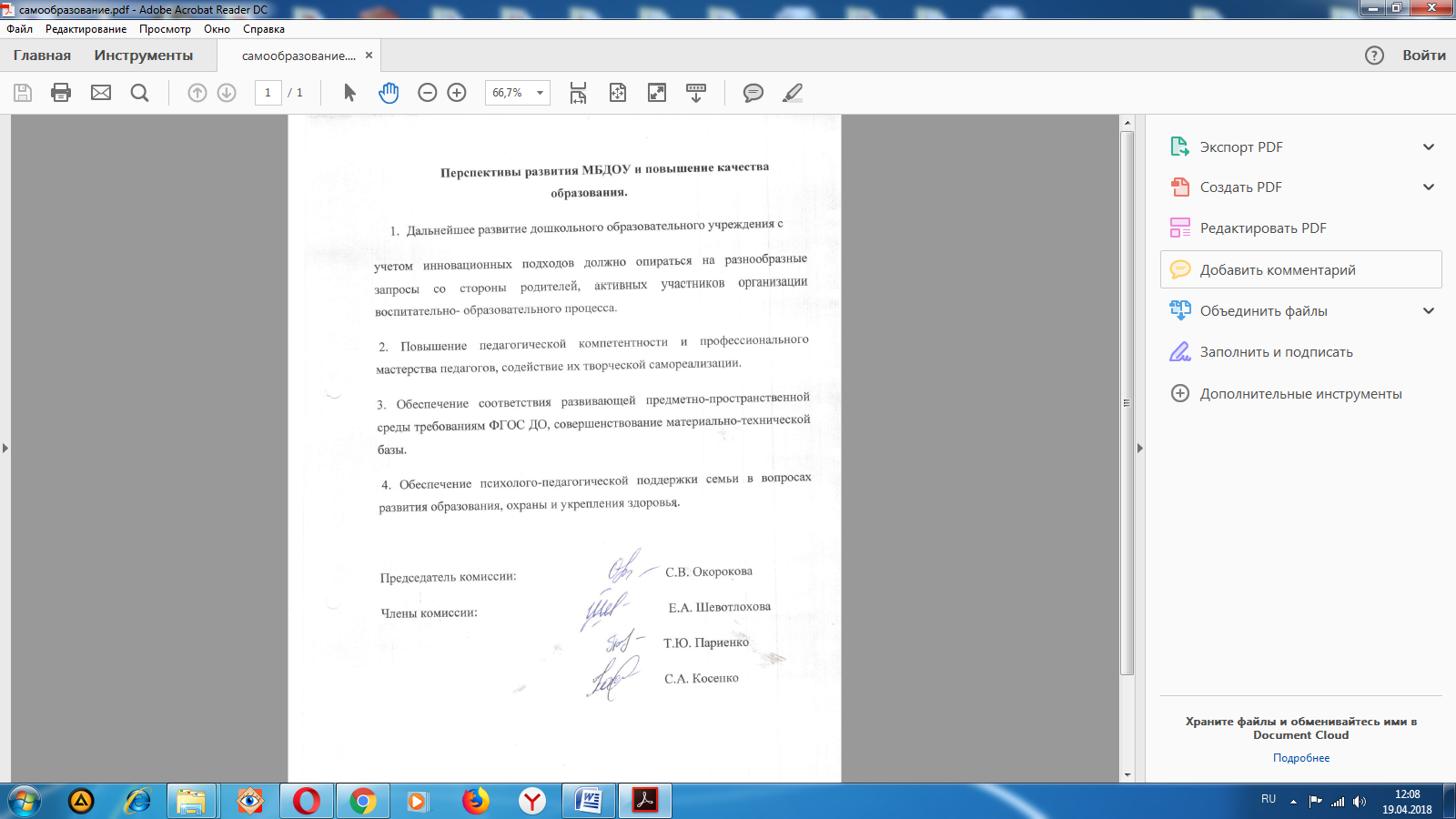 Общая характеристика МБДОУОбщая характеристика МБДОУОбщая характеристика МБДОУПоказатели Критерии Критерии Полное наименование дошкольной образовательнойорганизацииПолное наименование дошкольной образовательнойорганизацииМуниципальное бюджетное дошкольное образовательное учреждение детский сада №31 «Голубая стрела» г.Туапсе муниципального образования Туапсинский районСокращенное наименованиеСокращенное наименованиеМБДОУ ДС №31 «Голубая стрела» г.ТуапсеЮридический (фактический почтовый) адресЮридический (фактический почтовый) адрес352800, Российская Федерация, Краснодарский край, Туапсинский район, город Туапсе, ул. Деповская, 21.Тип учрежденияТип учреждениябюджетного учрежденияТип образовательной организацииТип образовательной организацииДошкольная образовательная организацияОрганизационно-правая формаОрганизационно-правая формаМуниципальное учреждениеТелефоны (факсы):- заведующий- общий Телефоны (факсы):- заведующий- общий 8(861 67) 73-7-338(861 67) 73-0-25Сайт МБДОУСайт МБДОУhttp://31.doutuapse.ruЭлектронный адресЭлектронный адрес
golubaya-strela@yandex.ruРасчетный счет, лицевой счет, БИКРасчетный счет, лицевой счет, БИКр/сч  40701810900003000001 в РКЦ Туапсе г.Туапсе;л/с 925.51.108.0;  925.41.040.0БИК 040364000;Предмет деятельностиПредмет деятельностиВыполнение работ, оказание услуг в сфере общего образования детей при реализации уровня дошкольного образованияОсновная цель деятельностиОсновная цель деятельностиОсуществление образовательной деятельности по образовательным программам дошкольного образования, присмотр и уход за детьми.Наименование вышестоящей организации с указанием ее организационно-правовой формы, адрес, телефонаНаименование вышестоящей организации с указанием ее организационно-правовой формы, адрес, телефонаУправление образованием администрации муниципального образования Туапсинский район;352800 Краснодарский край, Туапсинский район, г.Туапсе, ул. Победы, 178(861 67)2-19-08; 8(861 67)2-84-54Режим работы МБДОУРежим работы МБДОУДОУ функционирует в режиме полного дня (10,5-часового пребывания, с 7-30 до 18-00, в режиме пятидневной рабочей недели. Выходные суббота и воскресенье. Допускается посещение ДОУдетьми по индивидуальному графику кратковременного пребывания (от 3,5 часов в день).Данные о контингенте воспитанников, формах обученияДанные о контингенте воспитанников, формах обученияДанные о контингенте воспитанников, формах обученияПоказательПоказательЕдиница измерения Общая численность воспитанников, осваивающих образовательную программу дошкольного образования , услуги присмотра и уходаОбщая численность воспитанников, осваивающих образовательную программу дошкольного образования , услуги присмотра и ухода151человекаВ режиме полного дня (10,5 часов)В режиме полного дня (10,5 часов)139В режиме кратковременного пребывания (3,5 часа)В режиме кратковременного пребывания (3,5 часа)12В семейной дошкольной группеВ семейной дошкольной группе-В форме семейного образования с психолого-педагогическим сопровождением на базе дошкольной образовательной организацииВ форме семейного образования с психолого-педагогическим сопровождением на базе дошкольной образовательной организации-Занимающихся по программ дополнительного  образованияЗанимающихся по программ дополнительного  образования-Общая численность воспитанников в возрасте от 2 до 3 летОбщая численность воспитанников в возрасте от 2 до 3 лет36Общая численность воспитанников в возрасте от 3 до 7,5 летОбщая численность воспитанников в возрасте от 3 до 7,5 лет119Численный / удельный вес  численности воспитанников в общей численности воспитанников, получающих услуги присмотра и ухода:Численный / удельный вес  численности воспитанников в общей численности воспитанников, получающих услуги присмотра и ухода:В режиме полного дня (10,5 часов)В режиме полного дня (10,5 часов)139В режиме продлённого дня (12-14 часов)В режиме продлённого дня (12-14 часов)15В режиме круглосуточного  пребыванияВ режиме круглосуточного  пребывания-Численный / удельный вес  численности воспитанников  с  ограниченными возможностями здоровья в общей численности воспитанников, получающих услуги присмотра и ухода:Численный / удельный вес  численности воспитанников  с  ограниченными возможностями здоровья в общей численности воспитанников, получающих услуги присмотра и ухода:-По коррекции недостатков в физическом развитияПо коррекции недостатков в физическом развития-По освоению образовательной программы дошкольного образования По освоению образовательной программы дошкольного образования 151По присмотр и уходуПо присмотр и уходу151Средний показатель пропущенных дней при посещении дошкольной образовательной организации по болезни на одного воспитанникаСредний показатель пропущенных дней при посещении дошкольной образовательной организации по болезни на одного воспитанника1,96Порядок приема и отчисления воспитанников, комплектования групп:Порядок приема и отчисления воспитанников, комплектования групп:Порядок комплектования муниципальных образовательных организаций Туапсинского района, реализующих основную образовательную программу дошкольного образования, при предоставлении администрацией муниципального образования Туапсинский район муниципальной услуги «Прием заявлений, постановка на учет и зачисление детей в образовательные учреждения, реализующие основную образовательную программу дошкольного образования (детские сады)», утвержден постановлением администрации муниципального образования Туапсинский район от 12.07.2017г. № 1135; Порядок приема, перевода и отчисления воспитанников в муниципальном бюджетном дошкольном образовательном учреждении детский сад № 31 «Голубая стрела» г. Туапсе муниципального образования Туапсинский район , утвержден от 27.07.2017г № 154Правоустанавливающие документыПравоустанавливающие документыПравоустанавливающие документыМБДОУ является юридическим лицом имеет имущество, лицевые счета. МБДОУ имеет круглую печать с полным официальным наименованием, штампыМБДОУ является юридическим лицом имеет имущество, лицевые счета. МБДОУ имеет круглую печать с полным официальным наименованием, штампыМБДОУ является юридическим лицом имеет имущество, лицевые счета. МБДОУ имеет круглую печать с полным официальным наименованием, штампыУстав МБДОУУстав МБДОУПостановление администрации муниципального образования Туапсинский район от 28.08.15 г. № 2121 «Об утверждении Устава муниципального дошкольного образовательного учреждения детского сада №31«Голубая стрела» г.Туапсе муниципального образования Туапсинский район в новой редакции»Лицензия на осуществление образовательной деятельности Лицензия на осуществление образовательной деятельности серия 23Л01 №0004067, регистрационный номер № 07223 от 23 октября 2015 года, выдана Министерством образования и науки Краснодарского края.Договор на оказание услуг по медицинскому обслуживанию Договор на оказание услуг по медицинскому обслуживанию Договор на оказания услуг по медицинскому обслуживанию детей, посещающих дошкольное образовательное учреждение заключен  09.01.2017 года с МБУЗ «ТРБ №1»Свидетельство о постановке на учет в налоговом органе Свидетельство о постановке на учет в налоговом органе Свидетельство серия 23 № 009514392 ИНН/КПП 2322025412/236501001Лист записи Единого государственного реестра юридических лиц от 03.04.2002г.ОГРН 1022303275312Свидетельство о государственной регистрации права оперативного управления муниципальным имуществом  (здание детского сада)Свидетельство о государственной регистрации права оперативного управления муниципальным имуществом  (здание детского сада)Свидетельство о государственной регистрации права оперативное управления  от 24.09.2015г. №АА 429572Свидетельство о государственной регистрации права оперативного управления муниципальным имуществом  (зимняя веранда)Свидетельство о государственной регистрации права оперативного управления муниципальным имуществом  (зимняя веранда)Свидетельство о государственной регистрации права оперативное управления  от 24.09.2015г. №АА 429574, №АА 429575, №АА 429576Свидетельство о государственной регистрации права безвозмездного пользования на земельный участокСвидетельство о государственной регистрации права безвозмездного пользования на земельный участокСвидетельство о государственной регистрации права постоянное (бессрочное) пользование земельным участком №АА 429573 от 24.09.2015г.Наличие санитарно-эпидемиологического заключенияНаличие санитарно-эпидемиологического заключениясанитарно-эпидемиологическое  заключение№ 23. КК.10.000.М.002180.07.16  от 14.07.2016г.Наличие заключения о соответствии объекта защиты обязательным требованиям пожарной безопасностиНаличие заключения о соответствии объекта защиты обязательным требованиям пожарной безопасностиЗаключение о соответствии объекта защиты обязательным требованиям пожарной безопасности  сер.КРС№001526 от 05.12.2017г.2.1.3. Информация о документации дошкольной образовательной организации2.1.3. Информация о документации дошкольной образовательной организации2.1.3. Информация о документации дошкольной образовательной организацииНаличие основных федеральных, региональных и муниципальных нормативно-правовых актов, регламентирующих работу дошкольных образовательных организацийНаличие основных федеральных, региональных и муниципальных нормативно-правовых актов, регламентирующих работу дошкольных образовательных организацийИмеютсяСистема договорных отношений, регламентирующих деятельность образовательного учрежденияСистема договорных отношений, регламентирующих деятельность образовательного учреждения- коллективный договор;- трудовой договор с руководителем МБДОУ;-договор с родителями  (законными представителями) воспитанников;- договор с учредителем;- договор с сотрудниками и др.Личные дела воспитанников, Книги движения воспитанниковЛичные дела воспитанников, Книги движения воспитанников	Имеются,ведутся в соответствии с требованиямиОбразовательная программа дошкольной организацииОбразовательная программа дошкольной организацииИмеется, разработанная в соответствии с ФГОС ДО к структуре ООП ДО(утверждена приказом заведующего от 31 августа 2016 года №171)Годовой план работы дошкольной образовательной организацииГодовой план работы дошкольной образовательной организацииИмеется, утвержден(протокол совета педагогов № 1 от 31.08.16 г.)Рабочие программы специалистов дошкольной образовательной организацииРабочие программы специалистов дошкольной образовательной организации                                     -Планы воспитательно-образовательной работы педагогов дошкольного образовательного учреждения (их соответствие основной образовательной программе)Планы воспитательно-образовательной работы педагогов дошкольного образовательного учреждения (их соответствие основной образовательной программе)Ведутся в соответствии с требованиями (утверждены приказом заведующего от 31 августа 2016 года №171)Журнал учёта кружковой работы, планы работы кружковЖурнал учёта кружковой работы, планы работы кружков-Отчёты дошкольной образовательной организации, аналитические справкиОтчёты дошкольной образовательной организации, аналитические справкиВедутся в соответствии с требованиямиАкты готовности дошкольной образовательной организации: к новому учебному годуАкты готовности дошкольной образовательной организации: к новому учебному годуИмеетсяк отопительному сезонук отопительному сезонуАкт имеется от 21.06.2017годак летнему оздоровительному периодук летнему оздоровительному периодуАКТ от 01.06.2017Номенклатура дел дошкольной образовательной организацииНоменклатура дел дошкольной образовательной организацииИмеется (утверждена приказом заведующего от 29..12.2017 года №241)Журнал учета проверок должностными лицами органов государственного контроляЖурнал учета проверок должностными лицами органов государственного контроляИмеется, ведется в соответствии с требованиямиИнформация о документации дошкольной образовательной организации, касающейся трудовых отношенийИнформация о документации дошкольной образовательной организации, касающейся трудовых отношенийИнформация о документации дошкольной образовательной организации, касающейся трудовых отношенийЛичные дела работников, личные карточки работников, книга движения трудовых книжек и вкладышей к ним, трудовые книжки работниковЛичные дела работников, личные карточки работников, книга движения трудовых книжек и вкладышей к ним, трудовые книжки работниковИмеются,ведутся в соответствии с требованиямиПриказы по личному составу, книга регистрации приказов по личному составуПриказы по личному составу, книга регистрации приказов по личному составуИмеются,книга регистрации приказов по личному составу (ведется в соответствии с требованиями)Трудовые договоры с работниками и дополнительные соглашения к трудовым договорамТрудовые договоры с работниками и дополнительные соглашения к трудовым договорамИмеются,ведутся в соответствии с требованиямиПравила внутреннего трудового распорядка (Приложение к коллективному договору)Правила внутреннего трудового распорядка (Приложение к коллективному договору)Коллективный  договор принят на общем собрании трудового коллектива (протокол от 02.02.2016 г. № 2)Штатное расписание дошкольной образовательной организации (соответствие штата работников установленным требованиям, структура и штатная численность в соответствии с Уставом)Штатное расписание дошкольной образовательной организации (соответствие штата работников установленным требованиям, структура и штатная численность в соответствии с Уставом)Имеется, утвержденоДолжностные инструкции работниковДолжностные инструкции работниковИмеются2-3г3-4г4-5л5-6л6-7лМаксимальная продолжительность НОД10 минут15 минут20 минут25 минут30 минутМаксимальный объем НОД в день (первая половина)20 минут30 минут40 минут45 минут1,5 асаВторая половина дня---25 мин (после сна)30 мин. (после сна)Максимальное кол-во НОД в неделюПерерыв между НОД10 минут10 минут10 минут10 минут10 минутУровень развития интегративных качествИтоговый показатель по ДОУ в%Итоговый показатель по ДОУ в%Итоговый показатель по ДОУ в%Уровень развития интегративных качествВСН«Физически развитый, овладевший основными культурно-гигиеническими навыками»61400«Любознательный, активный»70300«Эмоционально-отзывчивый»66350«Овладевший средствами общения и способами взаимодействия со взрослыми и сверстниками»63360«Способный управлять своим поведением и планировать свои действия на основе первичных ценностных представлений. Соблюдающий элемен тарные общепринятые нормы и правила поведения»55450«Способный решать интеллектуальные и личностные задачи (проблемы), адекватные возрасту»64360«Имеющий первичные представления о себе, семье, обществе, государстве, мире и природе»62380«Овладевший универсальными предпосылками учебной деятельности»65350«Овладевший необходимыми умениями и навыками»63390Уровень овладения навыками и умениями по образовательным направлениямИтоговый показатель по ДОУ в %Итоговый показатель по ДОУ в %Итоговый показатель по ДОУ в %Уровень овладения навыками и умениями по образовательным направлениямВСНРечевое развитие 50419Социально - коммуникативное66340Познавательное  развитие39610  Физическое развитие67303Художественно-эстетическое53470Расписание образовательной деятельности на 2016-2017 учебный годРасписание образовательной деятельности на 2016-2017 учебный годРасписание образовательной деятельности на 2016-2017 учебный годРасписание образовательной деятельности на 2016-2017 учебный годРасписание образовательной деятельности на 2016-2017 учебный годРасписание образовательной деятельности на 2016-2017 учебный годГРУППЫПОНЕЛЬНИКВТОРНИКСРЕДАЧЕТВЕРГ ПЯТНИЦАВторая  группа раннего возраста         №11Музыкальное2Лепка/аппликация1Физкультура2Ребенок и окружающий мир 1Физкультурное2Математика1Музыкальное 2Рисование1Развитие речи (ознакомление с художественной литературой)2Физкультурное (на воздухе)Вторая  группа раннего возраста №21Физкультурное2Лепка/аппликация1Музыкальное2Ребенок и окружающий мир 1Физкультурное2Математика1Физкультурное  (на воздухе)2Рисование1Музыкальное2Развитие речи (ознакомление с художественной литературой)Младшая группа1Математика2Физкультурное1Ребенок и окружающий мир         2Музыкальное	1Развитие речи2ФизкультурноеРазвлечение1Лепка/ аппликация2Физкультурное (игровое)1Рисование2МузыкальноеСредняя группа1Рисование2МузыкальноеКонструирование1Развитие речи2Физкультура1Математика2Физкультурное1Лепка/аппликация2Музыкальное1Ребенок и окружающий мир2Физкультурное (игровое)Региональный компонент (ознакомление с родным краем)Старше-подготовительная группа1Математика2Конструирование/ручной труд3 Развитие речи (ознакомление с художественной литературой1Ребенок и окружающий мир2Рисование3Физкультурное1Региональный компонент (ознакомление с родным краем)2Математика3Физкультурное1Развитие речи2Лепка/аппликация3Музыкальное1Рисование2Обучение грамоте3Физкультурное (игровое)ПоказателиЕдиница измеренияколичество Общая численность педагогических работников, в том числе количество педагогических работников:с высшим образованием;с высшим педагогическим образованием;со средним профессиональным образованием;со средним профессиональным педагогическим образованиемчеловек«Общая численность педагогических работников – 11 человека, в том числе имеющих:− высшее образование – 9(82%);− высшее образование педагогической направленности – 9 (82%);− среднее профессиональное образование педагогической направленности –2  (18%)»«Численность педагогических работников, которым по результатам аттестации присвоена квалификационная категория:− в общей численности педагогических работников –11 человека в том числе:− высшая категория –4 (36%);− первая категория – 6(55%)»- соответствие – 1 (9%)Количество (удельный вес) педагогических работников с квалификационной категорией от общей численности таких работников, в том числе:с высшей;с первойчеловек (процент)«Общая численность педагогических работников – 11 человека, в том числе имеющих:− высшее образование – 9(82%);− высшее образование педагогической направленности – 9 (82%);− среднее профессиональное образование педагогической направленности –2  (18%)»«Численность педагогических работников, которым по результатам аттестации присвоена квалификационная категория:− в общей численности педагогических работников –11 человека в том числе:− высшая категория –4 (36%);− первая категория – 6(55%)»- соответствие – 1 (9%)Количество (удельный вес) педагогических работников от общей численности таких работников с педагогическим стажем работы:до 5 лет;больше 30 летчеловек (процент)«Численность педагогических работников, педагогический стаж работы которых составляет:− до 5 лет – 2 (18%);− больше 30 лет – 9 (82%)»Численность (удельный вес) педагогических работников от общей численности таких работников в возрасте:до 30 лет;от 55 летчеловек (процент)«Численность педагогических работников в возрасте - до 30 лет – 2 человек (18%), от 55 лет – 1человек (9%),»Численность (удельный вес) педагогических и административно-хозяйственных работников, которые за последние 5 лет прошли повышение квалификации или профессиональную переподготовку, от общей численности таких работниковчеловек (процент)«Численность педагогических и административно-хозяйственных работников, прошедших за последние 5 лет повышение квалификации, – 13 человек (100%)»Численность (удельный вес) педагогических и административно-хозяйственных работников, которые прошли повышение квалификации по применению в образовательном процессе ФГОС, от общей численности таких работниковчеловек (процент)«Численность педагогических и административно-хозяйственных работников, прошедших повышение квалификации по применению в образовательном процессе ФГОС, от общей численности таких работников – 12 человека (93%)»Соотношение «педагогический работник/воспитанник»человек/человек«Соотношение «педагогический работник/воспитанник» в дошкольной образовательной организации –11 человека/154человек»Наличие в детском саду:музыкального руководителя;инструктора по физической культуре;учителя-логопеда;логопеда;учителя-дефектолога;педагога-психологаесть/нет«В образовательной организации есть педагогические работники: - музыкальный руководитель- есть; -инструктор по физической культуре – нет; - учитель-логопед- нет- педагог-психолог нет– логопед –нет;- учитель-дефектолог- нетПедагогические административные работники, имеющие значок «Почетный работник общего образования РФ»-Педагогические административные работники, имеющие Почетную грамоту Министерства Образования РФ 1№Ф.И.О. воспитателяТема выступленияФорма (обобщение опыта, авторская программа, доклад и т.д.)1Косенко Светлана Аведисовна «Поделки из ватных палочек  дисков»Мастер-класс2Мельник Оксана Петровна«Акварельная живопись»Мастер-класс3Мельник Оксана Петровна «Роспись шерстью»Мастер-класс4Середенко Н.О.«Фантазия из соленного теста»Мастер-класс5Косенко Светлана Аведисовна«Современные методы и приемы работы с семьями воспитанников»Презентация опыта работы6Каримова Эльвира Вахитовна «Нетрадиционные техники рисования. Шерстяные чудеса»Мастер-класс7Шевотлохова Екатерина АлександровнаНикитина Светлана КирилловнаНравственно-патриотическое воспитание дошкольников «Юные патриоты Кубани»Презентация опыта работы8Париенко Татьяна Юрьевна«Экспериментирование , как средство развитие познавательного интереса дошкольников»Презентация опыта работы7Стукова Наталья АнатольевнаЛейбук «Сенсорное развитие детей раннего возраста»Мастер-класс№п/пСрокипроведенияНаименование конкурсаУровеньУчастникиРезультат120177 Всероссийский профессиональный конкурс «Гордость России»ВсероссийскийМалхасян Н.Х.Диплом  2 степени220177 всероссийский профессиональный конкурс «Гордость России»ВсероссийскийМалхасян Н.Х.Диплом  1 степени32017Конкурс «Лучший конспект занятия»ВсероссийскийМалхасян Н.Х.Диплом  1 степени42017Всероссийский конкурс «Лига талантов»  в номинации Декоративно прикладное искусствоВсероссийскийПариенко Т.Ю.Диплом 2 место52017Всероссийский конкурс «Лига талантов»  в номинации Декоративно прикладное искусствоВсероссийскийПариенко Т.Ю.Диплом 1 место62017Всероссийский конкурс «Лига талантов»  в номинации Декоративно прикладное искусствоВсероссийскийПапова А.В.Диплом1 место72017Всероссийский конкурс «Лига талантов»  в номинации Художественное творчествоВсероссийскийПапова А.В.Диплом1 место82017Всероссийский творческий конкурс «Рассударики»В номинации «Сценарий праздников и мероприятий в детском саду, школе, семьеВсероссийскийЧебанец Т.В.Диплом 3 место82017Всероссийский творческий конкурс «Рассударики»В номинации «Сценарий праздников и мероприятий в детском саду, школе, семьеВсероссийскийЧебанец Т.В.Диплом 3 местоОбразовательная область Программы, методические пособияСоциально-коммуникативное развитиеПознавательное развитиеСоломенникова О. А. Ознакомление с природой. Система работы в первой младшей группе детского сада. — М.: Мозаи¬ка-Синтез, 2013.Соломенникова О. А. Занятия по формированию элементарных экологических представлений во второй младшей группе детского сада. —М.: Мозаи¬ка-Синтез, 2012.Соломенникова О. А. Занятия по формированию элементарных экологических представлений в средней группе детского сада. —М.: Мозаи¬ка-Синтез, 2007.Дыбина О. Б. Занятия по ознакомлению с окружающим миром во второй млад¬шей группе детского сада. Конспекта занятий. — М.; Мозаика-Синтез, 2010.Дыбина О. Б. Занятия по ознакомлению с окружающим миром в средней груп¬пе детского сада. - М.: Мозаика-Синтез, 2011.Дыбина О. Б. Занятия по ознакомлению с окружающим миром в старшей груп¬пе детского сада. - М.: Мозаика-Синтез,2011.Дыбина О. Б. Занятия по ознакомлению с окружающим миром в подготовительной к школе  груп-пе детского сада. - М.: Мозаика-Синтез, 2011.Дыбина О.Б. Неизведанное рядом. Занимательные опыты и эксперименты для дошкольников.- М,: Сфера, 2002 г. (Электронный вариант)Николаева Н.С. Воспитание экологической культуры в дошкольном детстве. Методика работы с детьми подготовительной группы детского сада. – М: Просвещение, 2002 г.Николаева Н.С. Методика экологического воспитания в детском саду.  Работа с детьми средней и старшей групп детского сада.- М: Просвещение, 2002 г.Помораева И.А., Позина В.А. Формирование элементарных математических представлений. Система работы во второй младшей группе детского сада. – М: Мозаика-Синтез, 2013 г. Помораева И.А., Позина В.А. Занятия по формированию элементарных математических представлений в средней группе. – М: Мозаика-Синтез, 2010Помораева И.А., Позина В.А. Формирование элементарных математических представлений. Система работы в старшей группе детского сада. – М: Мозаика-Синтез, 2012 г.Помораева И.А., Позина В.А. Формирование элементарных математических представлений. Система работы в подготовительной к школе  группе детского сада. – М: Мозаика-Синтез, 2013 г.Ефанова З.А. Познание предметного мира: комплексные занятия. Первая младшая группа. Волгоград: Учитель, 2012.Голицына Н.С. Перспективное планирование в детском саду. 1 младшая группа. Великие Луки, Скрипторий, 2011 г.Речевое развитиеВаренцова Н.С. Обучение дошкольников грамоте. Для занятий с детьми 3-7 лет. - М.: Мозаи¬ка-Синтез, 2012.Гербова В.В. Приобщение детей к художественной литературе. Программа и методические рекомендации. Для занятий с детьми 2-7 лет. - М.: Мозаика-Синтез, 2010 г.Гербова В.В. Развитие речи в разновозрастной группе детского сада. Младшая разновозрастная группа. – М: Мозаика-Синтез, 2010 г.Гербова В.В. Развитие речи и общения детей в первой младшей группе детского сада.-М: Мозаика-синтез, 2012Гербова В. В. Занятия по развитию речи во второй младшей группе детского сада. - М.: Мозаика-Синтез, 2012.Гербова В.В. Занятия по развитию речи в средней группе детского сада. - М.: Мозаика-Синтез, 2011.  Гербова В.В. Коммуникация. Развитие речи и общение детей в старшей группе детского сада. - М.: Мозаика-Синтез, 2012.Гербова В. В. Занятия по развитию речи в подготовительной группе детского сада.-М.: Мозаика-Синтез, 2012.Куцакова Л.В. Конструирование и ручной труд в детском саду. Программа и методические рекомендации. Для работы с детьми 2-7 лет. – М: Мозаика-Синтез, 2010 г.Куцакова Л.В. Занятия по конструированию из строительного материала в средней группе детского сада. – М: Мозаика-Синтез, 2011 г.Куцакова Л.В. Занятия по конструированию из строительного материала в старшей группе детского сада. – М: Мозаика-Синтез, 2010 г.Куцакова Л.В. Занятия по конструированию из строительного материала в подготовительной к школе группе детского сада. – М: Мозаика-Синтез, 2010 г.Комарова Т. С. Занятия по изобразительной деятельности во второй младшей детского сада. - М.: Мозаика-Синтез, 2011.Комарова Т. С. Занятия по изобразительной деятельности в средней группе детского сада. - М.: Мозаика-Синтез, 2012.Комарова Т. С. Занятия по изобразительной деятельности в старшей группе детского сада. - М.: Мозаика-Синтез, 2012.   Т.С. Художественное творчество. Система работы в подготовительной к школе группе детского сада. - М.: Мозаика-Синтез, 2012.Лыкова И.А. Изобразительная деятельность в детском саду. Ранний возраст.- М.: изд. ТЦ СФЕРА,  2009.Лыкова И.А. Изобразительная деятельность в детском саду. Средняя группа- М.: изд. ТЦ СФЕРА,  2009.Лыкова И.А. Изобразительная деятельность в детском саду. Старшая группа- М.: изд. ТЦ СФЕРА,  2009.Лыкова И.А. Изобразительная деятельность в детском саду. Подготовительная группа- М.: изд. ТЦ СФЕРА,  2009.Лыкова И.А. изобразительное творчество в детском саду. Путешествия. М.: изд. ТЦ СФЕРА,  2009.Колдина Д.Н. Лепка и рисование с детьми 2-3 лет.-М:Мозаика-Синтез, 2012Физическое развитиеПензулаева Л.И. Оздоровительная гимнастика. Комплексы упражнений для детей 3-7 лет.  - М: Мозаика-Синтез, 2013 г.Пензулаева Л.И. Физкультурные занятия в детском саду. Вторая младшая группа  - М: Мозаика-Синтез, 2010 г.Пензулаева Л.И. Физкультурные занятия в детском саду. Средняя группа  - М: Мозаика-Синтез, 2010 г.Пензулаева Л.И. Физическая культура в детском саду. Система работы в старшей группе. - М: Мозаика-Синтез, 2012 г.Пензулаева Л.И. Физическая культура в детском саду. Система работы в подготовительной к школе группе. - М: Мозаика-Синтез, 2012 г.Глазырина Д.Л. Физическая культура – дошкольникам.-М: Владос, 1999 г.М.М.Борисова. Малоподвижные игры и игровые упражнения для детей 3-7 лет. - М: Мозаика-Синтез, 2012 г.Саулина Т.Ф.. Три сигнала светофора. М: Мозаика-синтез, 2009Лайзане С.Я. Физическая культура для малышей. М:Просвещение, 1987.Харченко Т.Е. Утренняя гимнастика в детском саду.- М: Мозаика-Синтез, 2011 гХудожественно-эстетическое развитиеКуцакова Л.В. Конструирование и ручной труд в детском саду. Программа и методические рекомендации. Для работы с детьми 2-7 лет. – М: Мозаика-Синтез, 2010 г.Куцакова Л.В. Занятия по конструированию из строительного материала в средней группе детского сада. – М: Мозаика-Синтез, 2011 г.Куцакова Л.В. Занятия по конструированию из строительного материала в старшей группе детского сада. – М: Мозаика-Синтез, 2010 г.Куцакова Л.В. Занятия по конструированию из строительного материала в подготовительной к школе группе детского сада. – М: Мозаика-Синтез, 2010 г.Комарова Т. С. Занятия по изобразительной деятельности во второй младшей детского сада. - М.: Мозаика-Синтез, 2011.Комарова Т. С. Занятия по изобразительной деятельности в средней группе детского сада. - М.: Мозаика-Синтез, 2012.Комарова Т. С. Занятия по изобразительной деятельности в старшей группе детского сада. - М.: Мозаика-Синтез, 2012.   Т.С. Художественное творчество. Система работы в подготовительной к школе группе детского сада. - М.: Мозаика-Синтез, 2012.Лыкова И.А. Изобразительная деятельность в детском саду. Ранний возраст.- М.: изд. ТЦ СФЕРА,  2009.Лыкова И.А. Изобразительная деятельность в детском саду. Средняя группа- М.: изд. ТЦ СФЕРА,  2009.Лыкова И.А. Изобразительная деятельность в детском саду. Старшая группа- М.: изд. ТЦ СФЕРА,  2009.Лыкова И.А. Изобразительная деятельность в детском саду. Подготовительная группа- М.: изд. ТЦ СФЕРА,  2009.Лыкова И.А. изобразительное творчество в детском саду. Путешествия. М.: изд. ТЦ СФЕРА,  2009.Колдина Д.Н. Лепка и рисование с детьми 2-3 лет.-М:Мозаика-Синтез, 2012№Информационные средстваНаличие 1Выход в Интернетимеется2Наличие электронного адресаgolubaya-strela@yandex.ru3Наличие сайта МБДОУ31.doutuapse.ru 4Мультимедийное оборудованиеИмеется (2шт.)5Компьютеры 5 штук6Принтеры 5 штуки7Электронные пособия методическая литература, видеопрезентации, наглядный материал Сведения о наличии оборудованных учебных кабинетов, объектов для проведения практических занятий, библиотек, объектов спорта, средств обучения и воспитанияСведения о наличии оборудованных учебных кабинетов, объектов для проведения практических занятий, библиотек, объектов спорта, средств обучения и воспитанияСведения о наличии оборудованных учебных кабинетов, объектов для проведения практических занятий, библиотек, объектов спорта, средств обучения и воспитанияОборудование и оснащение помещенийОборудование и оснащение помещенийОборудование и оснащение помещений1.Групповые ячейки5 шт.Состав: приемная, буфетная, игровая, туалетная и спальная комнаты.Назначение: организация режимных моментов, проведение непосредственно образовательной деятельности, организация игровой деятельности, творчества.Технические средства: ноутбук, проектор, магнитофон, телевизор, видеоплеер.Мебель: игровые стенки – стеллажи для игр и пособий, сюжетные стеллажи – модули (парикмахерская, кухня – кафе, спальня — гостиная), дидактические уголки, книжные уголки, уголки для творчества, спортивные уголки, столы детские, детские стулья, детские кровати, рабочее место для педагога.Оснащение: дидактический набор-конструктор «Дары Фребеля»;  набор «Солнечная система»; игровые комплекты: «Чистим зубы», «Я учусь убирать со стола», «Я учусь мыть посуду», «Я учусь стирать», «Я учусь гладить и чистить одежду», «Я учусь мыть окна»; конструкторы: «Маленький инженер», «Механика», «Разноцветные молекулы», «Интерстар мастер», плоскостные мозаики; наборы для моделирования; наличие образцов различных конструкций; музыкально-дидактические игры и пособия; детские музыкальные инструменты; музыкальные игрушки; разнообразные виды театров; оснащение для разыгрывания сценок и спектаклей; атрибуты, элементы для сюжетно-ролевых, режиссерских игр, игр-драматизаций, а также материал для их изготовления; оборудование для организации самостоятельной двигательной активности; календари; часы (различные); карты мира; глобус; обучающие настольно-печатные игры; геометрические мозаики и головоломки; измерительные приборы (весы, термометры, рулетка, сантиметр, мерные стаканы для жидкостей); наглядные пособия, иллюстративный материал для развития экологической культуры (альбомы, муляжи, наборы картинок, дидактические игры); календари наблюдений; Лаборатории: ёмкости для исследования воды и песка; различный сыпучий материал; материалы для проведения опытов; микроскопы; увеличительные стекла; телескоп; игры и игрушки, знакомящие с историей, культурой, бытом, трудом разных народов, с техническими достижениями человечества; образцы предметов народного быта; образцы национальных костюмов; настольно-печатные и дидактические игры, знакомящие с правилами дорожного движения; наглядные и дидактические пособия: картинки с изображением отдельных букв алфавита; денежные знаки (монеты разных стран); дорожные знаки; математические знаки; знаки воинских различий (современные и образцы прошлого века); картинки с изображением флагов разных стран; мольберт; гуашь и акварельные краски; цветные карандаши; цветные восковые мелки, сангина; пастель, цветная тушь; шариковые ручки, фломастеры, штампы, тычки; мелкие предметы для нанесения узора путем выдавливания; пластилин, специальная мастика; репродукция произведений живописи; материалы для рукоделия: схемы для работы с бумагой; рисунки с вариантами оформления разных видов изделий; индивидуальные листы-карты с изображением последовательности операций при изготовлении какой-либо поделки; чертежи; бумага разных видов; текстильные материалы; поролон, вата, разные нитки; природный материал; дополнительные материалы (пробки, палочки, бусины, пуговицы, катушки); клей. Игрушки, изображающие живые существа: животные и их детеныши; игрушки, изображающие предметы труда и быта; мебель крупных размеров (стол, стул, диван, кухонная мебель и др.); настольная мебель в соответствии с размерами кукол; постельные принадлежности; зимняя и летняя одежда для кукол; технические игрушки; предметы-заместители; игрушки-заместители; ролевые атрибуты к играм «Доктор», «Шоферы» «Повар», «Летчик», «Машинист», «Парикмахерская» и др.; атрибуты к профессиям взрослого; комплект дидактических пособий, предметов, спецодежды к сюжетно-ролевым играм; многофункциональный материал и др.2Музыкально-спортивный залСостав: зал, костюмерная.Назначение: проведение непосредственно образовательной деятельности, организация игровой деятельности, развлечений.Технические средства: ноутбук, мультимедийный проектор, проекционный экран с электроприводом, компьютер, монитор, колонки, акустический центр, радиомикрофоны; комплект зеркальный шар; Мебель: детские стулья, стеллажи для хранения атрибутов, шкаф комбинированный для хранения методической литературы и документации педагогов; вешалки напольные, стеллажи, тележки для хранения спортивного инвентаря.Оснащение: музыкальные инструменты (пианино, синтезатор); детские музыкальные инструменты; костюмы взрослых и детей для проведения праздников, развлечений театрализованных представлений; декорации, гимнастические коврики, наборы для спортивных игр, мячи разных размеров, обручи, скакалки, гимнастические палки, мешочки для метания, массажные мячи разных диаметров детские тренажеры «Бегущий по волнам», «Мини степ», «Мини твист», «Наездник», «Растяжение»; спортивный батут и и др.Оборудование и оснащение территорииОборудование и оснащение территорииОборудование и оснащение территории3Игровые участки с прогулочными верандамиПрогулочные веранды имеют тип постройки – зимние веранды На верандах имеется стационарная мебель: шкафы, детские столы, стулья и создана полноценная развивающая среда. Имеются самокаты, велосипеды, каталки – машины, спортивный инвентарь, зона творчества и экспериментов. Имеется уголок для организации питьевого режима.Игровые участки оборудованы игровыми и спортивными комплексами –  9 шт, песочницами –3 шт, сюжетными скамейками – 6 шт.4Площадка по обучению детей правилам дорожного движенияНазначение: организация непосредственно образовательной деятельности по обучению детей правилам дорожного движения; проведение праздников, развлечений.Оснащение: дорожная разметка, детский транспорт (самокаты, велосипеды, машины); набор знаков дорожного движения.5Летний выносной солярийНазначение: организация непосредственно образовательной деятельности, оздоровительной работы.Оснащение: жезлонги, летние зонты, игровые сюжетные столы, игры и игрушки для игр с водой.6Примечание      В учреждении нет специальных условий воспитания и развития детей с ограниченными возможностями здоровья, включающих в себя оборудованных учебных кабинетов, объектов для проведения практических занятий, библиотек, объектов спорта, средств обучения и воспитания, использование специальных учебников, учебных пособий и дидактических материалов7Сведения об обеспечении доступа в здания образовательной организации инвалидов и лиц с ограниченными возможностями здоровьяЕсть подъемник для лиц с ограниченными возможностями Предоставление услуг ассистента (помощника)